KUL/KURUMLAR İÇİN STRATEJİK PLAN TASLAĞIBu taslak,*Stratejik plan hazırlarken okul/kurumlarımıza örnek sunmak amacıyla tasarlanmıştır.*Taslakta yer alan bilgi ve tablolar örnektir.*Okulunuzla ilgisi olmayan bölümleri/tabloları çıkartılabilir veya okulunuza/kurumuza uygun hale getirilebilir.*Değişikler yapabilir, örnek tabloları istediğiniz gibi çizip doldurabilirsiniz*Plan hazırlanma aşamasında okulun/kurumun tüm paydaşlarıyla işbirliğine gidilmesi, planın görsellerle desteklenmesi, durum analizinin detaylı yapılması, amaç ve hedeflerin özgün bir şekilde belirlenmesi, planın hazırlanmasında öncelikler arasındadır.*Plan hazırlama aşamalarında herhangi bir sorunla karşılaşır ya da teknik desteğe ihtiyacınız olursa Kastamonu İl Milli Eğitim Müdürlüğü Stratejik Planlama Koordinatörü Selman GÖKKAYA’ya mail ile ulaşabilirsiniz.İLETİŞİMKASTAMONU İL MİLLİ EĞİTİM MÜDÜRLÜĞÜSTRATEJİ GELİŞTİRME ŞUBESİstratejikplanlama37@gmail.com  0 366 2141001T.C.T.C.SANCAKTEPE KAYMAKAMLIĞISANCAKTEPE İLKOKULU MÜDÜRLÜĞÜ                                                2019-2023STRATEJİK PLANI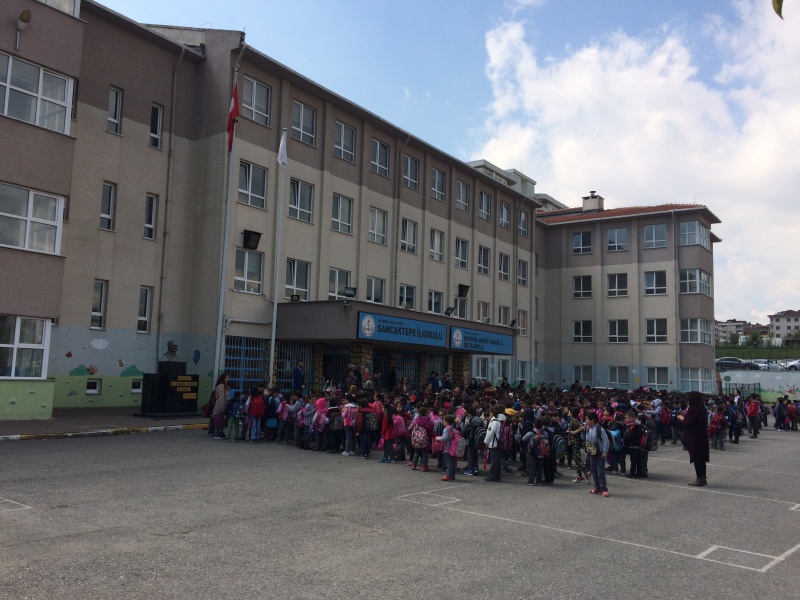 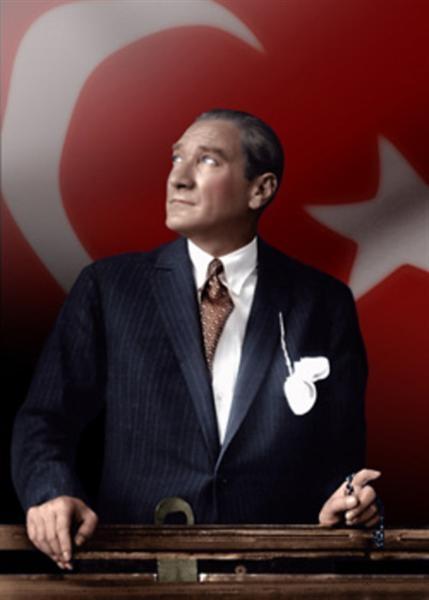 “Çalışmadan, yorulmadan, üretmeden, rahat yaşamak isteyen toplumlar, önce haysiyetlerini, sonra hürriyetlerini ve daha sonra da istiklal ve istikballerini kaybederler”.                                 Mustafa Kemal ATATÜRK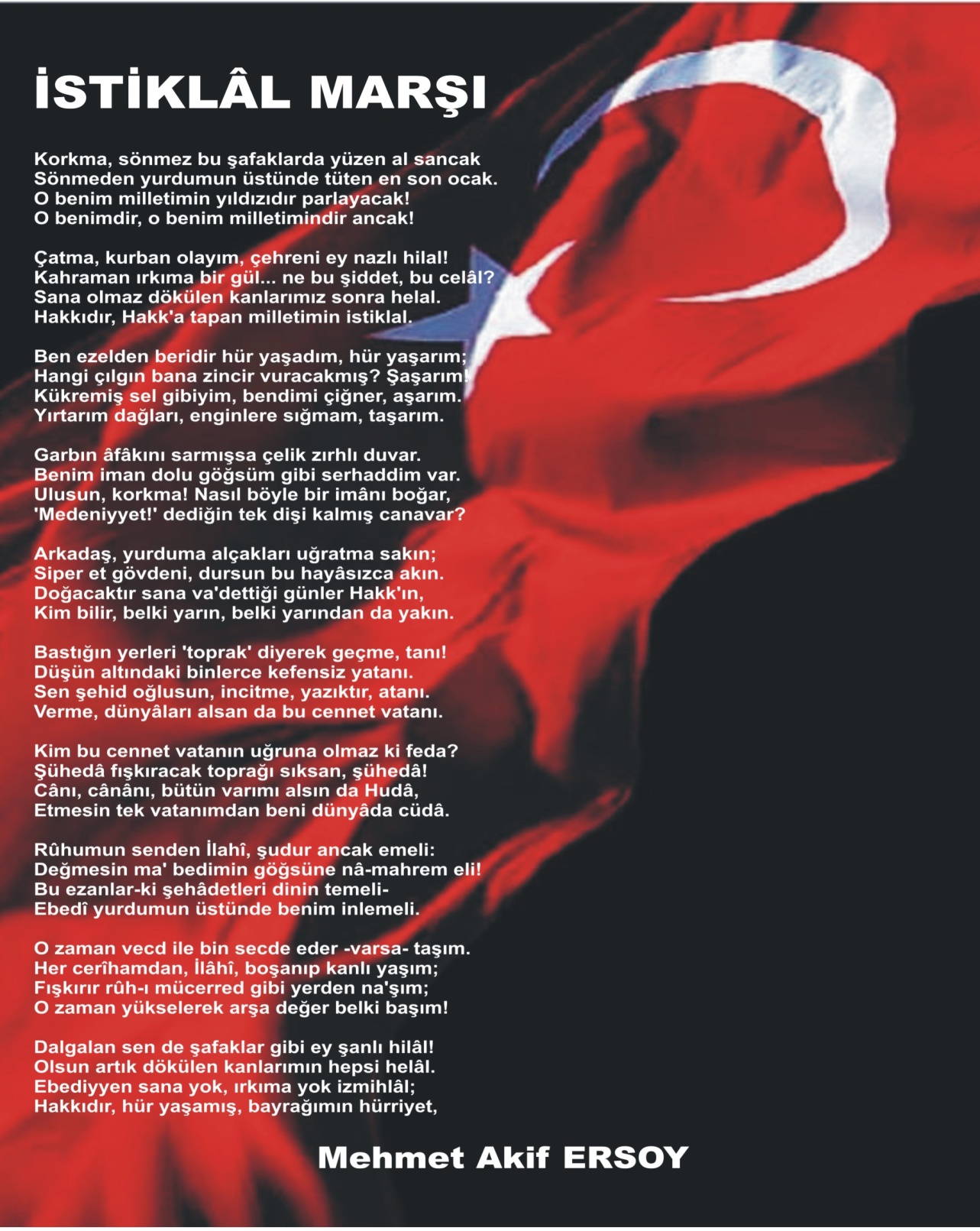 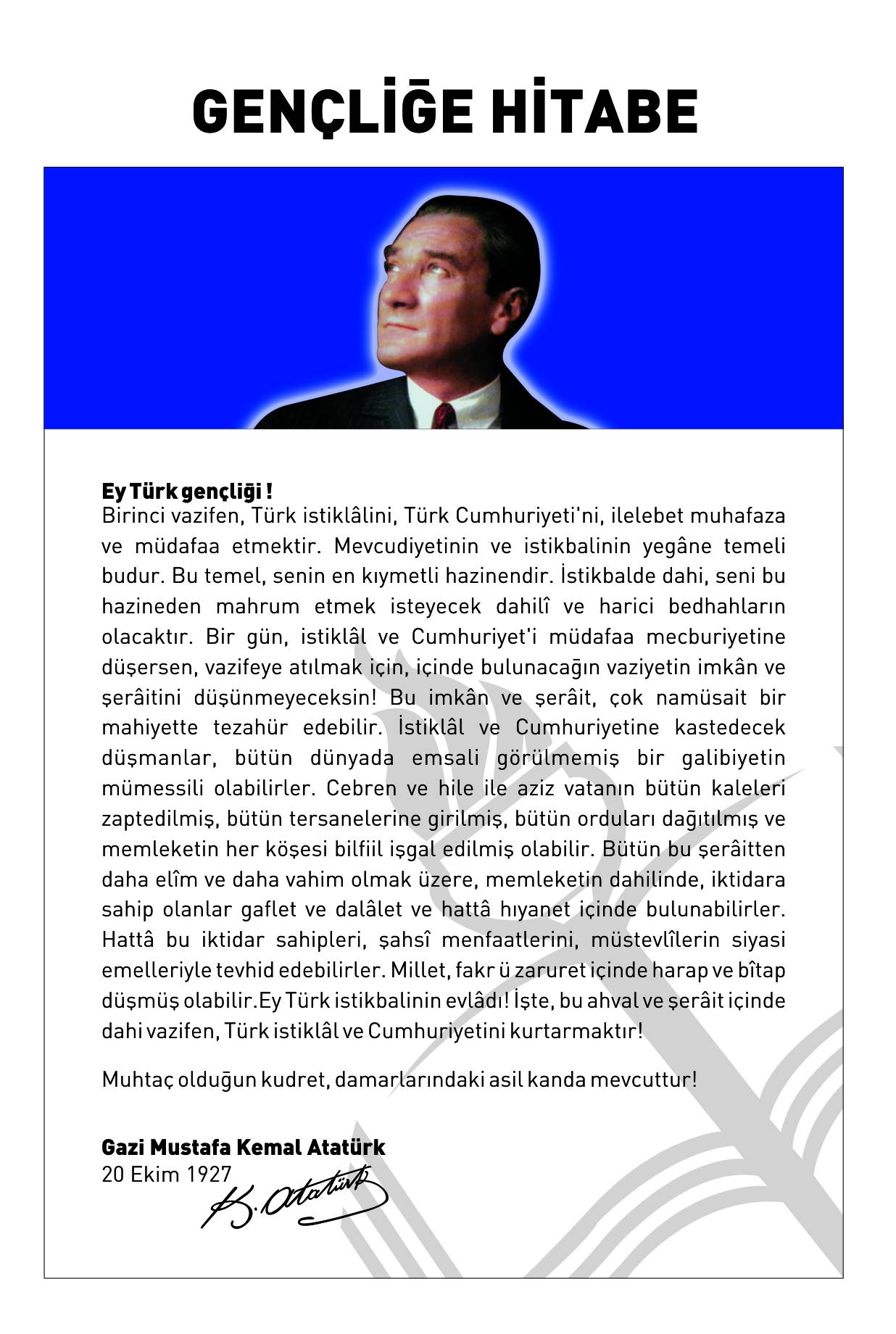 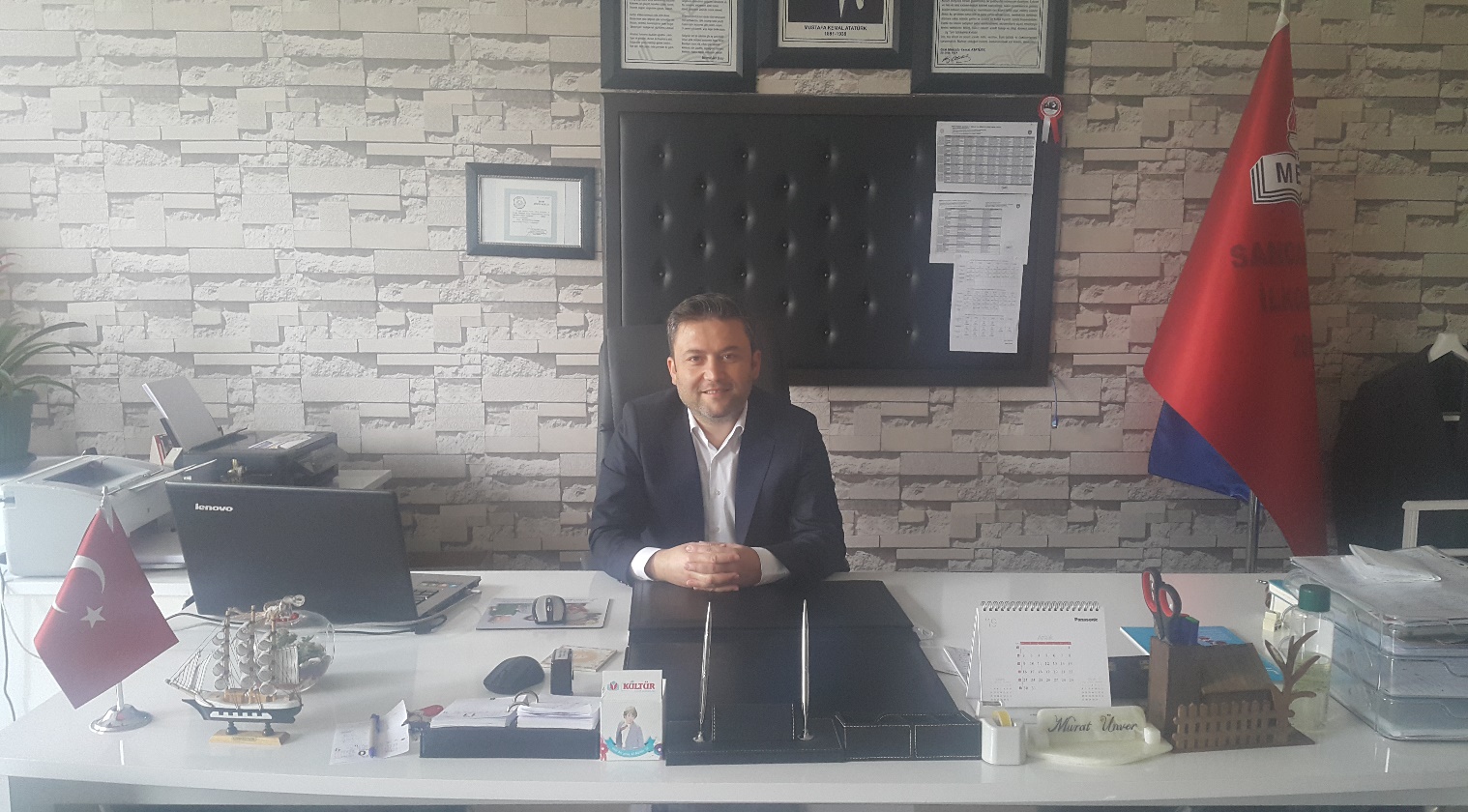   SUNUŞ       Günümüz dünyasının meydana getirdiği gelişmeler bütün alanlarda olduğu gibi eğitim ve yönetim alanlarında da yeni ihtiyaçlar yaratmıştır. 5018 sayılı Kamu Mali Yönetimi ve Kontrol Kanunu i l e kamu mali yönetimi anlayışı getirilmiştir. Kamu yönetimin de yaşanan mali ve idari sorunlar dikkate alındığın da planlı hizmet üretme, kalkınma planları ve programlar ile belirlenen politikaları, kuruluş düzeyinde somut iş prog  ramlarına ve bütçelere dayandırma, uygulamayı etkin bir şekil de izleme, değerlendirme ve denetleme sü reci daha da önem kazanmıştır. Stratejik planlama , bu faaliyetlerin kamu kuruluşları tarafından yürütülmesinde temel bir araç olmaktadır. Elinizdeki plan bu çerçevede hazırlanmış olan bir belgedir . Bu  doğrultuda önceliklerini belirleyebilmek, faaliyetlerini etkin bir şekil de yerine getirebilmek, kaynaklarını en etkin biçimde kullanabilmek için somut hedeflere dayalı uzun dönemli planlama çalışmalarını başlatmış ve yoğun bir çalışma ile ilk stratejik planımız tamamlanmıştır. Emeği geçen tüm çalışanlarımıza katkılarından  dolayı teşekkür eder, planın başarı ile uygulanmasını dilerim.                                                                                                                                 Okul Müdürü											       Murat ÜNVERGİRİŞ5018 sayılı Kamu Mali Yönetimi ve Kontrol Kanunu, bütçe kaynaklarının etkili,ekonomik,verimli ve hesap verebilir şekilde kullanılması gerektiğini ilke edinmiştir.Stratejik plan bilindiği üzere 5018 sayılı Kanun içerisinde yer alan en önemli alanlardan biridir.Bu planlar aracılığıyla,kurumların 5 yıllık misyon ve vizyonları ile amaç,hedef ve faaliytlerine ilişkin farkındalık oluşmaktadır.Stratejik planlama ekibi ve strateji geliştirme kurulu ile birlikte birimlerde oluşturulan birim stratejik plan hazırlık ekipleri ve dış paydaşlar da planlama çalışmalarına dahil edilmek suretiyle geniş kapsamlı bir çalışma grubu oluşturuluş ve bu sayedekurum kültürü açısından bir kalite standardı yakalanmıştır.Sancaktepe İlkokulu Müdürlüğü 2019-2023 dönemini kapsayan stratejik plan çalışmalarında misyon,vizyon,amaç hedef ve faaliyetlerini belirleyerek stratejik planlamasını oluşturmuştur. Erkan OCAKCI                        Cüneyt ÇELİK                  A.Gökhan KARAGÜL             Nurullah BAĞCIOĞLUMdr.Yardımcısı	           Öğretmen                            Öğretmen                                ÖğretmenKISALTMALARDPT			: Devlet Planlama TeşkilatıGZFT (SWOT) 	: Güçlü Yönler, Zayıf Yönler, Fırsatlar, TehditlerMEB			: Milli Eğitim BakanlığıPDR			: Psikolojik Danışmanlık ve RehberlikRAM			: Rehberlik Araştırma MerkeziSPÜK 		: Stratejik Plan Üst KuruluTUBİTAK 		: Türkiye Bilimsel Teknik Araştırma KurumuYÖK			: Yükseköğretim KuruluOGYE		: Okul Gelişim Yönetim EkibiOAB			: Okul Aile BirliğiTablo 1: Kurum Kimlik Bilgileri     1. BÖLÜMSTRATEJİK PLAN 
HAZIRLIK PROGRAMISTRATEJİK PLANIN AMACISTRATEJİK PLANIN KAPSAMISTRATEJİK PLANIN YASAL DAYANAKLARISTRATEJİK PLAN ÜST KURULU VE STRATEJİK PLAN EKİBİÇALIŞMA TAKVİMİ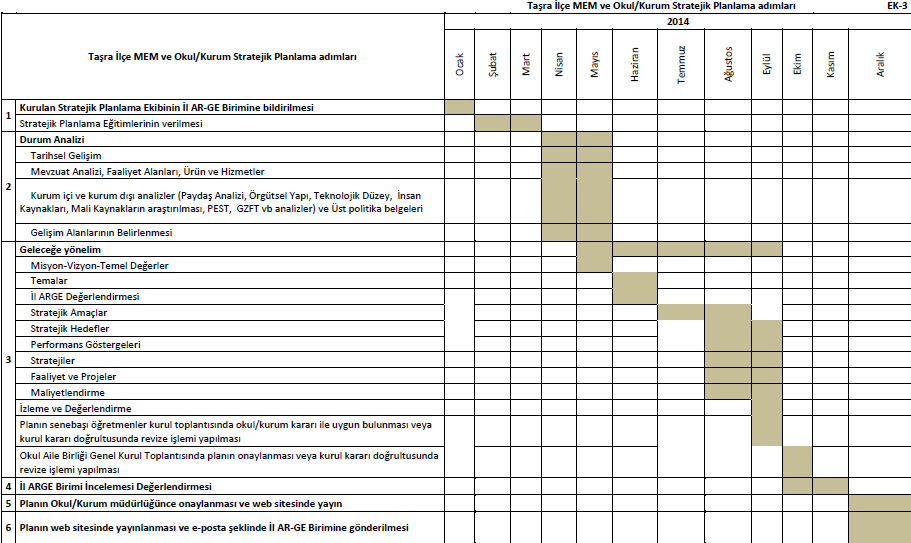 2. BÖLÜMDURUM ANALİZİTARİHSEL GELİŞİM      Sancaktepe İlkokulu, eğitim öğretim faaliyetlerine 2013 yılında 31 derslik ile ikili öğretim şeklinde hizmet vermeye başlamıştır.Aynı bina içerisinde Nermin Ahmet Hasoğlu Ortaokulu ile hizmet vermektedir.        Eğitim öğretime gereken özen gösterilmekte olup bina içerisi imkanlar doğrultusunda eğitim-öğretime destek verme amaçlı revize edilmektedir.. Okulumuzda idareciler, öğretmenler ve destek personel dâhil 37 personel bulunmaktadır. Öğretmen kadromuz genel itibariyle genç ve dinamiktir. Öğretmenlerimiz çevreye ve okula uyum sağlamada sıkıntı çekmemiştir. Okulumuz öğretmenleri arasında mesleki ve kişisel bir dayanışma göze çarpmaktadır. Öğretmenlerin eğitim öğretim faaliyetleri başarılı bir şekilde devam etmektedir. Okulda tüm öğretmenlerin katılımıyla gerçekleşen sosyal etkinlikler düzenlenmektedir. Okulumuzda rehberlik servisi bulunmakta ve öğrencilerin okul ve akademik başarıları ile ilgili problemleri çözümlenmektedir. Okulun sosyo-ekonomik profili orta grupta sayılabilir. Veli profilimiz; memur, işçi, serbest meslek sahibi kişilerden oluşan bir yapıya sahiptir. Öğrencilerin çoğunun giyim ve kırtasiye gibi bir sorunları yoktur. Maddi durumu yeterli seviyede olmayan öğrencilerimize okul imkanları, yerel yönetimlerin ve hayırseverlerin desteği ile giyim ve kırtasiye yardımı yapılmaktadır. Velilerimizin okula ilgisi orta düzeydedir. Oldukça ilgili velilerimiz olduğu kadar yeteri kadar ilgili olmayan velilerimiz de vardır. Bununla ilgili velilerimizle iletişim halinde olmaya çalışılmaktadır. Okul idaresinin mesaj sistemi ile velilerimiz anlık olarak okul ve öğrencilerle ilgili bilgilendirilmektedir. Okulda düzenlenen sosyal ve kültürel faaliyetlerin öğrencinin okul yaşantısına olumlu katkısını bilen okulumuz, öğrencilere yönelik etkinliklere önem vermektedir         Okulumuzun mevcut öğrenci kitlesi genel olarak kendini ifade edebilen, disiplin açısından sorun çıkartmayan, devamsızlık oranları düşük bir kitledir. Okul başarısının artırılması öncelikli hedefimizdir. Okulumuzun sosyal-sportif faaliyetlere katılımı her sene artarak devam etmektedirMEVZUAT ANALİZİFAALİYET ALANLARI/ÜRÜN VE HİZMETLER Faaliyet: Okul Yönetim HizmetleriA.1. Yönetim Hizmetlerini YürütmeA.1.1. Alt Faaliyet: Yönetim Hizmetlerini Yapma Faaliyet Basamakları A.1.1.1. Beklenmedik olaylara müdahale etme, A.1.1.2. İş ve işlemleri mevzuatlarına uygun yürütme, A.1.1.3. Kılık-kıyafet yönetmeliğine uyma ve uyulmasını sağlama, A.1.1.4. Kişisel mesleki gelişimini sağlama, A.1.1.5. Üstlerini yaptığı işle ilgili bilgilendirme, A.1.1.6. Görev dağılımı yapma. A.1.2. Alt Faaliyet: Kurumu Temsil Etme Faaliyet Basamakları A.1.2.1 Okula gelen ilgilileri bilgilendirme, A.1.2.2 Kurumlar arası işbirliği için ziyaretlerde bulunma, A.1.2.3 Toplantı ve törenlere katılma, A.1.2.4 Müdüre vekalet etme, A.1.2.5 Protokol kurallarını uygulama, A.1.2.6 Kurul ve komisyonlara katılma.A.1.3. Alt Faaliyet: Kurum Kültürü Oluşturma ve Geliştirmeye Yönelik Çalışmalar Yapılmasını Sağlama Faaliyet Basamakları A.1.3.1 Bilginin paylaşılmasını sağlama, A.1.3.2 Çalışanlara rehberlik etme, A.1.3.3 Sınıflara, toplantı odalarına ve bürolara rehberlik amaçlı ziyaretlerde bulunma, A.1.3.4 Periyodik toplantılar yapma, A.1.3.5 Çalışanları karar sürecine ortak etme, A.1.3.6 Personelini ziyaret ederek motive etme, A.1.3.7 Personelin ve kendisinin gelişimini sağlama, A.1.3.8 Tüm iş ve işlemlerde etkinlik ve verimliliği sağlama. A.1.4. Alt Faaliyet: Basın, Yayın ve Halkla İlişkiler Faaliyet Basamakları A.1.4.1 Eğitimle ilgili yerel ve genel haberleri takip etme, A.1.4.2 Basın ve halkla ilişkiler işlemlerini yürütme, A.1.4.3 Bilgi edinme başvurularını cevaplandırma, A.1.4.4 Web sitesinin güncellenmesini sağlama. A.1.5. Alt Faaliyet: Büro ve Elektronik Ortamdaki İşlemlerin Zamanında Yapılmasını Sağlama Faaliyet Basamakları A.1.5.1 MEBBİS ile ilgili işlemlerin yürütülmesini takip etme, A.1.5.2 Okulun elektronik haberleşme işlemlerini takip etmedir. A.1.5.3 Resmi yazışmaların kurallarına uygun yürütülmesini sağlama, A.1.5.4 Gelen-giden evrak işlemlerini yürütme, A.1.5.5 Arşiv işlemlerini yürütme, A.1.5.6 Mesai saatlerini uygulama, A.1.5.7 Günlü işleri takip etme.Faaliyet Alanı: Strateji GeliştirmeB.1.Faaliyet: Strateji Geliştirme İş ve İşlemlerini YürütmeB.1.1. Alt Faaliyet: Stratejik Planlama Çalışmalarını Yürütme Faaliyet Basamakları B.1.1.1 Okulun stratejik planının hazırlanmasını sağlama, B.1.1.2 Stratejik planının uygulanmasını takip etme. B.1.2 Alt Faaliyet: Araştırma Geliştirme Çalışmalarını Yürütme Faaliyet Basamakları B.1.2.1 Kurumsal projeleri takip etme, B.1.2.2 Birimlerce yapılmak istenilen araştırma taleplerini değerlendirme, B.1.2.3 TKY sürecini yürütme, B.1.2.4 Zümrelerde ya da birimlerde uygulanan proje raporlarını değerlendirme, B.1.2.5 Proje, TKY ve OGYE konularında bilgilendirme çalışmaları yürütme, B.1.2.6 Birimler arasındaki koordinasyonu sağlama, B.1.2.7 Eğitim Çalışmalarındaki projeleri yürütme.B.1.3. Alt Faaliyet: Veri Oluşturma Faaliyet Basamakları B.1.3.1 İstatistiki verilerin toplanmasını sağlama, B.1.3.2 Verilerin analiz edilmesi ve değerlendirilmesini yaparak birimlerle paylaşılmasını sağlama, B.1.3.3 Brifing dosyasını hazırlama ve güncel tutulmasını sağlama, Faaliyet Alanı: Eğitim Öğretim Hizmetlerini YönetimiC.1. Faaliyet: Eğitim Öğretim İşlerini YapmaC.1.1. Alt Faaliyet: Eğitim Faaliyetlerini Yürütme Faaliyet Basamakları C.1.1.1 Okuldaki eğitimin düzenli yürütülmesini sağlama, C.1.1.2 Ders dışı eğitim etkinliklerinin yapılmasını sağlama, C.1.1.3 Okuma alışkanlığının geliştirilmesi ve yaygınlaştırılması için tedbirler alma, C.1.2. Alt Faaliyet: Öğretim İşlerini Yürütme Faaliyet Basamakları C.1.2.1 Program geliştirme çalışmalarına katkı sağlama, C.1.2.2 Öğrenci başarısını artırmaya yönelik çalışmalar yapma, C.1.2.3 Okuldaki öğretim ortamlarının etkin kullanımını sağlama, C.1.2.4 Eğitim-öğretimde yaşanan gelişmeleri takip ederek öğrenci ve öğretmenleri bilgilendirme, C.1.2.5 Ölçme ve değerlendirme tekniklerindeki gelişmeleri takip ederek paydaşları bilgilendirme, C.1.2.6 Hazırlanan programların yaygınlaştırılmasını sağlama, C.1.2.7 Zümre toplantıları ile ilgili işlemleri yürütme, C.1.2.8 Eğitimde yaşanan gelişmelerin öğretime yansıtılmasını sağlamadır. C.1.3. Alt Faaliyet: Kültürel Faaliyetleri Yürütme Faaliyet Basamakları C.1.3.1 Bilimsel, sosyal ve kültürel faaliyetleri yürütme, C.1.3.2 Okuma alışkanlığını artırmaya yönelik çalışmalar yapma, C.1.3.3 Öğrencilerin çevre duyarlılığını artırıcı faaliyetlerin düzenlenmesini sağlama, C.1.3.4 Yerel, ulusal, uluslararası yarışmalara katılma, C.1.3.5 Tüm çalışanlara ve öğrencilere tasarruf bilinci kazandırma, C.1.3.6 Belirli gün ve haftalarla ilgili çalışma yapma, C.1.3.7 Bilim şenlikleri düzenleme, C.1.3.8 Gezilerle ilgili işlemleri yürütme, C.1.3.9 Kültürel yarışmalarla ilgili işlemleri yürütme, C.1.3.10 Tören programı hazırlama ve uygulama, C.1.3.11 Eser inceleme iş ve işlemlerini yürütme, C.1.3.12 Okul kütüphanesinin zenginleştirilmesini teşvik etme, C.1.3.14 Panel ve konferanslar planlama, C.1.3.15 Türkçenin doğru kullanımına yönelik faaliyetlerin yapılmasını sağlama,C.1.4. Alt Faaliyet: Spor ve İzcilik İşlemlerini Yürütme Faaliyet Basamakları C.1.4.1 Çeşitli spor branşlarına yönelik çalışmalar, kurslar düzenleme, C.1.4.2 Sosyal ve sportif çalışmalara katılma, C.1.4.3 Milli bayram ve diğer ilgili törenlere katılma, C.1.4.4 Halk oyunları yarışmalarına katılma, C.1.4.5 Öğrencilerin Lisans işlemlerinin yapılmasını sağlama, C.1.5.Alt Faaliyet: Bilgisayar Hizmetlerini Yürütme Faaliyet Basamakları C.1.5.1 Bilişim Teknolojilerinin (BT) kullanımını takip etme, C.1.5.2 Tüm çalışanların bilişim teknolojilerinden daha fazla yararlanmasını sağlama. C.1.6. Alt Faaliyet: Öğrenci İşlerini Yürütme Faaliyet Basamakları C.1.6.1 Öğrenci kayıt ve nakil işlemlerinin yürütülmesi takip etme, C.1.6.2 Öğrencilerin sağlık işlerini yürütme, C.1.6.3 Okulun diploma işlemlerinin yürütülmesini sağlama, C.1.7. Alt Faaliyet: Servis İş ve İşlemlerini Yürütme Faaliyet Basamakları C.1.7.1 Servisle taşınacak öğrenci sayılarını tespit etme, C.1.7.2 Servis ihalesini ve işlemlerini yapma, C.1.7.3 Servis güzergahlarının tespitini yapma, C.1.7.4 Servis hizmetlerinin ve araçlarının denetim ve kontrolünü yapma. C.1.8. Alt Faaliyet: Yemek ve Güvenlik Hizmetlerini Yürütme Faaliyet Basamakları C.1.8.1 Yemek hizmetlerinin ihale edilmesi, C.1.8.2 Aylık yemek listesinin kontrolü, öğrenciye dağıtılması, C.1.8.3 Yemek hizmetinin kalitesini Kontrol etme, C.1.8.4 Öğrencilerin ve okul çalışanlarının güvenliğini sağlama, C.1.8.3 Güvenlik hizmetlerini yürütme. Faaliyet Alanı: Maddi Kaynakların Yönetimi D.1. Faaliyet: Mali İşleri Yürütme D.1.1. Alt Faaliyet Mali Kaynakları Yürütme Faaliyet Basamakları D.1.1.1 Stratejik planda yer alan bütçenin yürütümünü sağlama, D.1.1.2 Kaynakların çeşitlendirilmesi konusunda çalışmalar yapma, D.1.1.3 Okulun hizmet alımıyla ilgili işlemlerini yürütme, D.1.1.4 Satın alma işlemlerini mevzuata uygun olarak yürütmedir. D.1.2. Alt Faaliyet: Bakım ve Onarım İşlemlerini Yürütme Faaliyet basamakları D.1.2.1 Onarım işlemlerinin yapılmasını sağlama, D.1.2.2 Okul ve kurum binalarının tabii afetlere karşı gerekli tedbirlerinin alınmasını sağlama, D.1.2.3 Okul eğitim ortamlarının iyileştirilmesini takip etme, D.1.2.4 Tesis ve araç-gereçlerinin periyodik bakımının yapılmasını sağlama, D.1.3. Alt Faaliyet: Ayniyat Donatım İşlemlerini Yürütme Faaliyet Basamakları D.1.3.1 Satın alma ve ihale işlerini gerçekleştirme, D.1.3.2 Okulun teknik ve teknolojik donanımını sağlama, D.1.3.3 Kurumların araç yakıtlarını temin etme, D.1.3.4 Ulaşım ve haberleşme işlerini yürütme, D.1.3.5 Okulun su, elektrik, doğalgaz abonelik, sarfiyat, haberleşme işlemlerini yürütme, Faaliyet Alanı: İnsan Kaynakları YönetimiE.1. Faaliyet Personel Hizmetlerini Yürütme E.1.1. Alt Faaliyet Özlük İşlemlerini Yürütme Faaliyet Basamakları E.1.1.1 Personelin izin işlemlerinin yürütülmesini sağlama, E.1.1.2 Özlük dosyasının tutulmasını sağlama, E.1.1.3 MEBBİS'te personel bilgilerinin güncel olmasını sağlama, E.1.1.4 Personelin sağlık işlemlerini yürütme, 		E.1.2. Alt Faaliyet: Hizmet İçi Eğitim İşlemlerini Yürütme Faaliyet Basamakları E.1.2.1 Hizmet içi eğitim ihtiyaçlarını belirleme, E.1.2.2 Okulun hizmet içi eğitim planlarını yapma, E.1.2.3 Hizmet içi programlarının yürütülmesini sağlama, E.1.2.4 Personelin temel ve hazırlayıcı eğitim almalarını sağlama, E.1.2.5 Personelin hizmet içi eğitim yoluyla eğitilmesini sağlamadır. Faaliyet Alanı: Denetim Hizmetleri F.1 Faaliyet: İnceleme- Denetleme-Soruşturma İşlerini Yürütme F.1.1. Alt Faaliyet İnceleme-Soruşturma İşlemlerini Yürütme Faaliyet Basamakları F.1.1.1 Okul içindeki şikâyetlerin değerlendirilmesini sağlama, F.1.1.2 Ön inceleme işlemlerinin yürütülmesi ve takibi, F.1.2. Alt Faaliyet: Denetim İşlemlerini Yürütme Faaliyet Basamakları F.1.2.1 Geçirilen teftiş ve denetim sonuçlarını inceleme ve değerlendirme, F.1.2.2 Okuldaki iş ve işlemlerin denetime hazır bulunulmasını sağlamadır. F.1.3. Alt Faaliyet: Hukuk-Mevzuat İşlemlerini Yürütme Faaliyet Basamakları F.1.3.1 İdare aleyhine açılan davalarla ilgili işlemleri yürütme, F.1.3.2 Yargı kararlarını usulüne uygun uygulama, F.1.3.3 Mevzuatın uygulanmasında tereddüt edilen hususlarla ilgili hukuki görüş bildirmedir.Faaliyet: Eğitim HizmetleriG.1. Faaliyet: Rehberlik Faaliyetlerini YürütmeG.1.1. Alt Faaliyet: Rehberlik ve Psikolojik Danışmanlık İşlemlerini Yürütme Faaliyet Basamakları G.1.1.1 Okuldaki rehberlik faaliyetlerini planlama, G.1.1.2.Rehberlik ve psikolojik danışma hizmetleri yürütme komisyonunun çalışmasını sağlama, G.1.1.3 Rehberlik psikolojik danışma hizmetleri yıllık çalışma planı ve yılsonu çalışma raporunu RAM'a gönderme, G.1.1.4 Kurumun fiziksel ortamını engelliler için düzenleme, G.1.1.5 Kaynaştırma Eğitimi alan öğrencilerin iş ve işlemlerini düzenleme, G.1.1.6 Akran zorbalığı eylem planlarının hazırlanmasını ve uygulamasını sağlamaktır.Tablo 8 : Faaliyet Alanlarının Genel GörünümüPAYDAŞ ANALİZİPaydaş Analizi Matrisi               2.5KURUM İÇİ ANALİZ ÖRGÜTSEL YAPI                                     SANCAKTEPE İLKOKULU TEŞKİLAT ŞEMASI Okul/Kurumlarda Oluşturulan Komisyon ve Kurullar:İNSAN KAYNAKLARI	2018 Yılı Kurumdaki Mevcut Yönetici Sayısı:	Kurum Yöneticilerinin Eğitim Durumu:       Kurum Yöneticilerinin Yaş İtibari ile Dağılımı:	İdari Personelin Hizmet Süresine İlişkin Bilgiler:	İdari Personelin Katıldığı Hizmetiçi Eğitim Programları:	2019 Yılı Kurumdaki Mevcut Öğretmen Sayısı:	Öğretmenlerin Yaş İtibari ile Dağılımı:	Öğretmenlerin Hizmet Süreleri:Destek Personele (Hizmetli- Memur) İlişkin Bilgiler:2019 Yılı Kurumdaki Mevcut Hizmetli/ Memur Sayısı:Çalışanların Görev DağılımıOkul/Kurum Rehberlik HizmetleriTEKNOLOJİK DÜZEYOkul/Kurumun Teknolojik Altyapısı: Okul/Kurumun Fiziki Altyapısı: MALİ KAYNAKLAROkul/Kurum Kaynak Tablosu: Okul/Kurum Gelir-Gider Tablosu: İSTATİSTİKİ VERİLERKarşılaştırmalı Öğretmen/Öğrenci Durumu (2019)Yerleşim Alanı ve Derslikler ÇEVRE ANALİZİÇevre analizinde; okulumuzu etkileyebilecek dışsal değişimler ve eğilimler değerlendirilmiştir. PEST Analizi faktörlerin incelenerek önemli ve hemen harekete geçilmesi gerekenleri tespit etmek ve bu faktörlerin, olumlu veya olumsuz kimleri etkilediğini ortaya çıkarmak için yapılan analizdir. Okulumuzda PEST Analizi, politik(siyasi), ekonomik, sosyal ve teknolojik faktörlerin incelenerek önemli ve hemen harekete geçirilmesi gerekenleri tespit etmek ve bu faktörlerin olumlu (fırsat) veya olumsuz (tehdit) etkilerini ortaya çıkarmak için yapılan bir analizdir. Sosyal faktörler çevrenin sosyokültürel değerleri ve tutumları ile ilgilidir.Bu değer ve tutumlar okulumuzun çalışanları ve hizmet sunduğu kesimler açısından önemlidir. Çünkü bu konular örgütün stratejik hedeflerini, amaçlarını etkileyebilir, kurum açısından bir fırsat ya da tehdit oluşturabilir. Sosyal açıdan çevre analizi yapılırken kurumun bulunduğu çevredeki yaşantı biçimi, halkın kültürel düzeyi, toplumsal gelenekler vb. konular dikkate alınmalı, bu konuların kurum açısından bir fırsat mı yoksa tehdit unsuru mu olduğu tespit edilmelidir. Teknolojik alandaki hızlı gelişmeler, telefon, radyo, televizyon ve internet gibi günümüz haberleşme araçları çevrede olup bitenlerden zamanında haberdar olma olanakları yanında, yazılı haberleşmenin ifade güçlüklerini ortadan kaldırmış, hatta birtakım olayları görerek anında izleyebilme olasılığını gerçekleştirmiş bulunmaktadır. Bu durum bilimsel, teknik ve düşünsel alanlarda meydana gelen gelişmelerin iyi veya kötü sonuçlarıyla bütün dünyaya yayılmasını sağlamaktadır.Böylece, dünyada kişiler arası ilişkilerde olduğu kadar, grup ve uluslararası ilişkilerde de sosyokültürel yönden hızlı değişimler meydana gelmektedir. Bilimsel, teknik ve düşünsel değişimler, eğitim ve öğretim alanındaki sistem ve yöntemleri de temelinden değişime zorlamaktadır. 2.6.1. PEST (Politik-Yasal, Ekonomik, Sosyo-Kültürel, Teknolojik, Ekolojik Etik) AnaliziOkulumuzun PEST Analizi yapılırken; Politik, Ekonomik, Sosyal ve Teknolojik yönden çevre faktörlerinin incelenerek önemli ve hemen harekete geçirilmesi gerekenler tespit edilmek suretiyle çalışmalar yapılandırılmıştır. Politik Eğilimler Kurumda kamu yönetimi reform çabaları, toplam kalite yönetimi, strateji yönetimi, performans değerlendirmesi gibi yeni yönetim ve değerlendirme araçlarının uygulanması ve takibinin sağlanması, Stratejik planlama kavramının devletin resmi kurumlarıyla birlikte, kurumun genel işleyişi içinde yer alması, planın uygulamaya çalışılması. Kurumdaki tüm paydaşlarla projelerin gerçekleştirilmesi çalışmalarının yapılması Kaynakların etkili ve verimli kullanımının sağlanması Paydaşların memnuniyetini artırılması Eğitimde fırsat eşitliğini sağlanmaya çalışılması Bireylerde uluslararası farkındalık geliştirilmesi. Öğrenmenin bireylerin geçmiş yaşantılarında öğrendiklerinin üzerine inşa edilmesini sağlanması. Okul, yaşama hazırlık yerine yaşamın kendisi olarak tanımlanması. Gerçek yaşamda karşılaşılan problemlerin çözülmesi temel amaç olmalıdır. Ekonomi Eğilimleri Hükümet politikalarıyla ülke ekonomisindeki önceliklerin değişmesi sonucunda okulun önceliklerinin de değişmesi, Ekonomik anlamdaki kaygılardan dolayı öğrencilerin, velilerin ve çalışanların memnuniyeti için dengeli para politikalarının gündeme alınması, Personeldeki nitelik ve becerilerdeki artışın kurumun kalitesindeki artışı sağlaması, Eğitimde kalite ve niteliği etkiler. Motivasyonu etkiler. Eğitime olan ilgiyi etkiler. Yararlanıcı memnuniyeti artar. Sosyal Eğilimler Bilginin, refaha ve mutluluğa ulaşmada ana itici güç olarak belirmesi; Vatandaşın daha nitelikli eğitime yönelmesi, İlkokullardan gelen öğrencilerin kaliteli eğitim talebinin artması, Bilinçli velilerin çocuklarının değişik ihtiyaçlarına, doğal yeteneklerine ve ilgi alanlarına odaklanmasını sağlaması, Bireylerin kendilerini çok yönlü geliştirebilmeleri için uygun ortamları bulması, Kişisel gelişime önem verilmeye başlar. Öğrenme – Öğretme ortamlarının kalitesi artar. Sportif, kültürel ve sanatsal faaliyetler artar. Nitelikli insan gücü artar. Verimlilik artar. Toplumsal iletişim ve iş birliği artar. Bilgi ve Teknolojik Eğilimler e-devlet” uygulamalarıyla birlikte MEB'in MEBBİS sistemindeki e uygulamalarının yaygınlaşması, Kurum içinde bilginin hızlı üretimi, erişilebilirlik ve kullanılabilirliğinin gelişmesi, Kurum içinde teknolojinin sağladığı yeni öğrenme, etkileşim ve paylaşım olanaklarının artması, Bilgi ağının en iyi şekilde kullanılmasına yönelik eğitimlerin sürekliliğinin sağlanması sonucu kurumda bilişim teknolojilerinin kullanımının yaygınlaşması. Bürokrasinin azalması, işlerin kolaylaşmasını sağlar. Hizmet kalitesi artar. Kuruma olan güven artar. Bilgiye erişim ve ulaşım kolaylaşır.2.6.2. Üst Politika BelgeleriÜlkemizin 2023 hedefleri doğrultusunda hazırlanan on birinci Kalkınma Planı; yüksek, istikrarlı ve kapsayıcı ekonomik büyümenin yanı sıra hukukun üstünlüğü, bilgi toplumu, uluslararası rekabet gücü, insani gelişmişlik, çevrenin korunması ve kaynakların sürdürülebilir kullanımı gibi unsurları kapsayacak şekilde tasarlanmıştır. Planda toplumun ve ekonominin ihtiyaçlarına duyarlı, paydaşlarıyla etkileşim içerisinde olan, ürettiği bilgiyi ürüne, teknolojiye ve hizmete dönüştüren, akademik, idari ve mali açıdan özerk eğitim sistemine ulaşılması hedeflenmektedir. Bu kapsamda hazırlanan okulumuzun 2019-2023 Stratejik Planında; başta Onuncu Kalkınma Planı (2014-2018) olmak üzere, 2017-2019 Orta Vadeli Program ve 2018 Yılı Programı’ndan gelen sorumluluklar dikkate alınmıştır. Okulumuzun misyon, vizyon, stratejik amaç ve hedeflerinin üst politika belgeleri ile ilişkili olmasına önem verilmiştir. GZFT ANALİZİSWOT (GZFT) MatrisiSORUN ALANLARIStratejik Plan hazırlıkları kapsamında iç ve dış paydaşlarımızla yaptığımız çalışmalar sonrasında elde ettiğimiz GZFT verilerine göre kurumumuzun güçlü, zayıf yönlerini, fırsat ve tehditlerimizi belirlenmiştir. Böylece okulumuza ait yapacağımız çalışmalarda, hedef ve stratejileri belirlemede bize ön kaynak olmuştur. Ayrıca paydaş analizi, kurum içi ve dışı analiz sonucunda gelişim ve sorun alanları tespit edilmiştir. Belirlenen gelişim ve sorun alanları üç tema altında gruplandırılarak plan mimarisinin oluşturulmasında temel alınmıştır.Okulumuzun etkinlik alanında başarılı ya da başarısız olmasını etkileyen iç ve dış faktörlerin etkisini ölçmek için yapılan PEST analizinde Millî Eğitim Bakanlığının planlarında ve programlarında yer alan amaç, ilke ve politikalar dikkate alınmıştır. Paydaşlar ile birlikte hazırlanan analizde çevresel faktörler incelenmiş, çevresel faktörlerle PEST faktörleri değerlendirilmiştir.3. BÖLÜMGELECEĞE YÖNELİM3.1 MİSYON3.2 VİZYON3.3 TEMEL DEĞERLER VE İLKELEREtik değerlere bağlılık: Okulumuzun amaç ve misyonu doğrultusunda görevimizi yerine getirirken yasallık, adalet, eşitlik, dürüstlük ve hesap verebilirlik ilkeleri doğrultusunda hareket etmek temel değerlerimizden biridir.Cumhuriyet değerlerine bağlılık: Cumhuriyete ve çağdaşlığın, bilimin ve aydınlığın ifadesi olan kurucu değerlerine bağlılık en temel değerimizdir.Akademik özgürlüğe öncelik verme: İfade etme, gerçekleri kısıtlama olmaksızın bilgiyi yayma, araştırma yapma ve aktarma özgürlüğünü garanti altına alan akademik özgürlük; okulumuzun vazgeçilmez temel değerlerinden biridir.Etik değerlere bağlılık: Okulumuzun amaç ve misyonu doğrultusunda görevimizi yerine getirirken yasallık, adalet, eşitlik, dürüstlük ve hesap verebilirlik ilkeleri doğrultusunda hareket etmek temel değerlerimizden biridir.Liyakat: Kamu hizmetinin etkinliği ve sürekliliği için, işe alım ve diğer personel yönetimi süreçlerinin; yetenek, işe uygunluk ve başarı ölçütü temelinde gerçekleştirilmesi esastır.Kültür öğelerine ve tarihine bağlılık: Cumhuriyet’in ve kültürel değerlerinin korunmasının yanı sıra okulumuzun sahip olduğu varlıkların da korunması temel değerlerimizdendir.Saydamlık: Yönetimsel şeffaflık ve hesap verebilirlik ilkeleri temel değerlerimizdir.Öğrenci merkezlilik: Öğrenme-uygulama ortamlarında yürütülen çalışmaların öğrenci odaklı olması, öğrenciyi ilgilendiren kararlara öğrencilerin katılımının sağlanması esastır.Kaliteyi içşelleştirme: Araştırma, eğitim ve idari yapıda oluşturulan kalite bilincinin içselleştirilmesi ve sürekliliğinin sağlanması temel değerlerimizdir.Katılımcılık: İyi yönetişimin vazgeçilmez unsurlarından birinin de katılımcılık olduğu bilinciyle, mali yönden planlama süreci, idari yönden karar alma süreci, kaliteli yönetim için paydaşlarla çalışma ilkesi Üniversitemiz için önemlidir.Ülke sorunlarına/önceliklerine duyarlı: Bilinçli ve sahip çıkılacak öncelikli unsurlara duyarlı bir toplum oluşturmak için üniversite olarak üzerimize düşen görevi yerine getirmek temel ilkelerimizdendir.BÖLÜM IV: AMAÇ, HEDEF VE EYLEMLERTEMA I: EĞİTİM VE ÖĞRETİME ERİŞİMStratejik Amaç 1:  Kayıt bölgemizde yer alan bütün ilkokul kademesindeki öğrencilerin okullaşma oranlarını artıran, uyum ve devamsızlık sorunlarını gideren, onlara katılım ve tamamlama imkânı sunan etkin bir eğitim ve öğretime erişim süreci hâkim kılınacaktır.Stratejik Hedef 1.1:  Kayıt bölgemizde yer alan ilkokul kademesindeki öğrencilerin okullaşma oranları artırılacak, uyum ve devamsızlık sorunları giderilecektir.Performans Göstergeleri EylemlerTEMA II: EĞİTİM VE ÖĞRETİMDE KALİTENİN ARTIRILMASIStratejik Amaç 2:    Öğrencilerimizin gelişen dünyaya uyum sağlayacak şekilde bilişsel, duyuşsal ve fiziksel bakımdan donanımlı bireyler olabilmesi için eğitim ve öğretimde kalite artırılacaktır.Stratejik Hedef 2.1:   Öğrenme kazanımlarını takip eden ve başta veli, okul ve öğrencilerimizin yakın çevresi olmak üzere tüm paydaşları sürece dâhil eden bir yönetim anlayışı ile öğrencilerimizin akademik başarıları artırılacaktır.Performans GöstergeleriEylemlerStratejik Hedef 2.2:  Öğrencilerimizin bilimsel, kültürel, sanatsal, sportif ve toplum hizmeti alanlarında etkinliklere katılımı artırılacak, yetenek ve becerileri geliştirilecektir. Performans GöstergeleriEylemlerTEMA III: KURUMSAL KAPASİTEStratejik Amaç 3: Okulumuzun beşeri, mali, fiziki ve teknolojik unsurları ile yönetim ve organizasyonu, eğitim ve öğretimin niteliğini ve eğitime erişimi yükseltecek biçimde geliştirilecektir.Stratejik Hedef 3.1: Okulumuz personelinin mesleki yeterlilikleri ile iş doyumu ve motivasyonları artırılacaktır.Performans GöstergeleriEylemlerStratejik Hedef 3.2: Okulumuzun mali ve fiziksel altyapısı eğitim ve öğretim faaliyetlerinden beklenen sonuçların elde edilmesini sağlayacak biçimde sürdürülebilirlik ve verimlilik esasına göre geliştirilecektir.Performans göstergeleriEylemlerStratejik Hedef 3.3: Okulumuzun yönetsel süreçleri, etkin bir izleme ve değerlendirme sistemiyle desteklenen, katılımcı, şeffaf ve hesap verebilir biçimde geliştirilecektir.Performans göstergeleriEylemlerSTRATEJİK PLAN MALİYET TABLOSU4. BÖLÜMİZLEME VE DEĞERLENDİRMERAPORLAMAPlan dönemi içerisinde ve her yılın sonunda okul/kurumumuz stratejik planı uyarınca yürütülen faaliyetlerimizi, önceden belirttiğimiz tedbir ve performans göstergelerine göre hedef ve gerçekleşme durumu ile varsa meydana gelen sapmaların nedenlerini açıkladığımız, okulumuz/kurumumuz hakkında genel ve mali bilgileri içeren izleme ve değerlendirme raporu hazırlanacaktır.SANCAKTEPE İLKOKULU MÜDÜRLÜĞÜ TEDBİR İZLEME VE DEĞERLENDİRME RAPORUONAYONAYONAYSTRATEJİK PLAN ÜST KURULU İMZA SİRKÜSÜİÇİNDEKİLERSAYFA NOSUNUŞ6BÖLÜM: STRATEJİK PLAN HAZIRLIK PROGRAMI11Amaç12Kapsam12Yasal Dayanak12Üst Kurul ve Stratejik Plan Ekibi13Çalışma Takvimi14BÖLÜM: DURUM ANALİZİ15Tarihsel Gelişim16Mevzuat Analizi 17Faaliyet Alanları, Ürün ve Hizmetler18Paydaş Analizi24Kurum İçi Analiz 27Örgütsel Yapı28İnsan Kaynakları31Teknolojik Düzey37Mali Kaynaklar39İstatistikî Veriler40Çevre Analizi42 PEST-E Analizi43 Üst Politika Belgeleri43GZFT Analizi43Sorun Alanları44BÖLÜM: GELECEĞE YÖNELİM45Misyon 46Vizyon 46Temel Değerler ve İlkeler47Temalar48-56Amaçlar48-56Hedefler48-56Performans Göstergeleri48-56Faaliyet/Projeler ve Maliyetlendirme57BÖLÜM: İZLEME ve DEĞERLENDİRME 59Raporlama60İzleme Raporları61Faaliyet Raporları63      EKLER65KURUM KİMLİK BİLGİSİKURUM KİMLİK BİLGİSİKurum Adı SANCAKTEPE İLKOKULUKurum Statüsü Kamu                    Kurumda Çalışan Personel SayısıYönetici              : 4Öğretmen           : 40Memur               : -Hizmetli              : 6Öğrenci Sayısı1337Öğretim ŞekliİkiliKURUM İLETİŞİM BİLGİLERİKURUM İLETİŞİM BİLGİLERİKurum Telefonu / FaxTel. : 02165614419Faks :Kurum Web Adresihttp://istanbulsancaktepeilkokulu.meb.k12.trMail Adresisancaktepeilko@gmail.comKurum Adresi Mahalle        : Osmangazi Mahallesi Posta Kodu : 34885 İlçe               :  SANCAKTEPE İli                  : İSTANBULKurum MüdürüMurat ÜNVER                          GSM Tel:  05052134028Kurum Müdür YardımcılarıErkan OCAKCI    :                       GSM Tel : 05057952053Nuran UZUN      :                        GSM Tel : 05304589667İbrahim IŞIK       :                       GSM Tel : 05303020980Okulumuzdaki eğitim programlarının etkililiğini artırmak ve nitelikli öğrenciler yetiştirmek. Aynı zamanda paydaşlarıyla işbirliği içinde olarak sunulan hizmetlerin kalitesini artırmak ve okulun tüm birimlerinde kurumsal yapıyı güçlendirmek.Bu stratejik plan dokümanı Sancaktepe İlkokulunun mevcut durum analizi değerlendirmeleri doğrultusunda, 2019–2023 yıllarında geliştireceği amaç, hedef ve stratejileri kapsamaktadır.SIRA NO                                     DAYANAĞIN ADI5018 yılı Kamu Mali Yönetimi ve Kontrol KanunuMilli Eğitim Bakanlığı Strateji Geliştirme Başkanlığının 2013/26 Nolu GenelgesiMilli Eğitim Bakanlığı 2019-2023 Stratejik Plan Hazırlık ProgramıSTRATEJİK PLANLAMAYA İLİŞKİN USUL VE ESASLAR HAKKINDAKİ YÖNETMELİKDPT - KAMU KURULUŞLARI İÇİN STRATEJİK PLANLAMA KILAVUZU2019 - 2023 DÖNEMİNİ KAPSAYAN 11. KALKINMA PLANIMİLLİ EĞİTİİM İLE İLGİLİ MEVZUAT2019 – 2023 İSTANBUL MİLLİ EĞİTİM MÜDÜRLÜĞÜ STRATEJİK PLANISANCAKTEPE İLÇE MİLLİ EĞİTİM MÜDÜRLÜĞÜ STRATEJİK PLANIMİLLİ EĞİTİM STRATEJİ BELGESİBAKANLIK FAALİYET ALANI İLE İLGİLİ ULUSAL, BÖLGESEL VE SEKTÖREL PLAN VE PROGRAMLARMİLLİ EĞİTİM ŞURA KARARLARITÜBİTAK VİZYON 2023 EĞİTİM VE İNSAN KAYNAKLARI RAPORLARIKASIM 1999 TARİH VE 2506 SAYILI TD YAYIMLANAN TOPLAM KALİTE YÖNETİMİ UYGULAMA YÖNERGESİŞUBAT 2002 TARİH VE 2533 SAYILI TD. YAPIMLANAN MEB TAŞRA TEŞKİLATI TOPLAM KALİTE YÖNETİMİ UYGULAMA PROJESİBAKANLIK FAALİYET ALANI İLE İLGİLİ TÜM PROJELERSTRATEJİK PLAN ÜST KURULUSTRATEJİK PLAN ÜST KURULUSTRATEJİK PLAN ÜST KURULUSIRA NOADI SOYADI                      GÖREVİ1Murat ÜNVEROKUL MÜDÜRÜ2Erkan OCAKCIMÜDÜR YARDIMCISI3Cüneyt ÇELİKÖĞRETMEN4Neslihan ACAROKUL AİLE BİRLİĞİ BAŞKANI5Zemzem ACAROKUL AİLE BİRLİĞİ YÖNETİM KURULU ÜYESİSTRATEJİK PLANLAMA EKİBİSTRATEJİK PLANLAMA EKİBİSTRATEJİK PLANLAMA EKİBİSIRA NOADI SOYADI                      GÖREVİ1Erkan OCAKCIMÜDÜR YARDIMCISI 2Cüneyt ÇELİKÖĞRETMEN3Ahmet Gökhan KARAGÜLÖĞRETMEN4Nurullah BAĞCIOĞLUÖĞRETMEN5Nevda ÖZTÜRKGönüllü Veli6Hasan KÜTÜÇÜGönüllü VeliKANUNKANUNKANUNKANUNTarihSayıNoAdı23/07/196512056657Devlet Memurları Kanunu24/10/2003252694982Bilgi Edinme Hakkı Kanunu24/6/1973145741739Millî Eğitim Temel Kanunu12/1/196110705222İlköğretim ve Eğitim Kanunu YÖNETMELİKYÖNETMELİKYÖNETMELİKYayımlandığı Resmi Gazete/Tebliğler DergisiYayımlandığı Resmi Gazete/Tebliğler DergisiAdıTarihSayıAdı12/10/201328793Milli Eğitim Bakanlığı Personelinin Görevde Yükselme, Unvan Değişikliği ve Yer Değiştirme Suretiyle Atanması Hakkında Yönetmelik7/7/201830471Özel Eğitim Hizmetleri Yönetmeliği21/6/201830455Milli Eğitim Bakanlığı Eğitim Kurumlarına Yönetici Görevlendirme Yönetmeliği30236Millî Eğitim Bakanlığı Rehberlik Hizmetleri Yönetmeliği30221Okul Servis Araçları Yönetmeliği20/8/201730160Millî Eğitim Bakanlığı Teftiş Kurulu Yönetmeliği24/6/2017Millî Eğitim Bakanlığı Kurum Açma, Kapatma ve Ad Verme Yönetmeliği8/6/2017Millî Eğitim Bakanlığı Eğitim Kurumları Sosyal Etkinlikler Yönetmeliği7340796Milli Eğitim Bakanlığı Aday Memurlarının Yetiştirilmelerine İlişkin Yönetmelik25/11/201629899Millî Eğitim Bakanlığına Bağlı Resmi Okullarda Yatılılık, Bursluluk, Sosyal Yardımlar ve Okul Pansiyonları Yönetmeliği BKK-2016/948729329Milli Eğitim Bakanlığı Öğretmenlerin Atama ve Yer Değiştirme Yönetmeliği11/9/2014Milli Eğitim Bakanlığı Taşıma Yoluyla Eğitime Erişim Yönetmeliği26/7/201429072Milli Eğitim Bakanlığı Okul Öncesi Eğitim ve İlköğretim Kurumları Yönetmeliği18/6/201429034Millî Eğitim Bakanlığına Bağlı Eğitim Kurumları Yönetici ve Öğretmenlerinin Norm Kadrolarına İlişkin Yönetmelik27/11/201228480Millî Eğitim Bakanlığına Bağlı Okul Öğrencilerinin Kılık ve Kıyafetlerine Dair Yönetmelik9/2/201228199Milli Eğitim Bakanlığı Okul-Aile Birliği YönetmeliğiYÖNERGEYÖNERGEYÖNERGEPYayınPYayınAdıTarihSayıAdı18/9/2018Milli Eğitim Bakanlığı İlkokullarda Yetiştirme Programı Yönergesi 5/6/201810943576Okul İnternet Siteleri Yönergesi26/3/20186197771Ortaöğretime Geçiş Yönergesi16/11/201719383997Kütüphane Haftası Kutlama Yönergesi25/8/201712827610Milli Eğitim Bakanlığı Eğitim Kurulları ve Zümreleri Yönergesi22/8/201712650927Milli Eğitim Bakanlığı Eğitim Bölgeleri Yönergesi27/3/20174042083Millî Eğitim Bakanlığı Okul Öncesi Eğitim ve İlköğretim Kurumları Standartları Uygulama Yönergesi12/8/20168649147Millî Eğitim Bakanlığı Merkezî Sistem Sınav Yönergesi26/8/20143557646Milli Eğitim Bakanlığı Okul Öncesi Eğitim ve İlköğretim Kurumları Çocuk Kulüpleri Yönergesi16/1/201334932Millî Eğitim Bakanlığı İzin YönergesiMEVZUAT ANALİZİMEVZUAT ANALİZİSıra NoMevzuat Adı1AtamaMEB Norm Kadro YönetmeliğiMEB Öğretmenlerinin Atama ve Yer Değiştirme YönetmeliğiMEB Eğitim Kurumları Yöneticilerinin Atama2Ödül, Sicil ve Disiplin657 Sayılı Devlet Memurları KanunuMillî Eğitim Bakanlığı Personeline Başarı, Üstün Başarı Belgesi ve Ödül Verilmesine Dair Yönerge3Okul Yönetimi1739 Sayılı Milli Eğitim Temel KanunuOkul Öncesi Eğitim ve İlköğretim Kurumları YönetmeliğiOkul-Aile Birliği YönetmeliğiMEB Yönetici ve Öğretmenlerinin Ders ve Ek Ders Saatlerine İlişkin YönetmelikTaşınır Mal Yönetmeliği4Eğitim ve ÖğretimMEB Eğitim Kurulları ve Zümreleri YönergesiMEB Eğitim Öğretim Çalışmalarının Planlı Yürütülmesine İlişkin YönergeMEB Öğrencileri Yetiştirme Kursları YönergesiMilli Eğitim Bakanlığı Ders Kitapları ve Eğitim Araçları YönetmeliğiÖğrencilerin Ders Dışı Eğitim ve Öğretim Faaliyetleri Hakkında Yönetmelik5Mühür, Yazışma, ArşivResmi Yazışmalarda Uygulanacak Usul ve Esaslar Hakkında YönetmelikMEB Arşiv Hizmetleri YönetmeliğiResmi Mühür Yönetmeliği6Rehberlik ve Sosyal EtkinliklerRehberlik Hizmetleri YönetmeliğiMEB Eğitim Kurumları Sosyal Etkinlikler YönetmeliğiMEB Bayrak Törenleri YönergesiOkul Spor Kulüpleri YönetmeliğiMEB Okul Kütüphaneleri Yönetmeliği7Öğrenci İşleriMEB Demokrasi Eğitimi ve Okul Meclisleri YönergesiOkul Servis Araçları Hizmet YönetmeliğiİYEP Yönergesi8Personel İşleriMEB Personeli izin YönergesiKamu Kurum ve Kuruluşlarında Çalışan Personelin Kılık Kıyafet YönetmeliğiMemurların Hastalık Raporlarını Verecek Hekim ve Sağlık Kurulları Hakkında YönetmelikMEB Personeli Görevde Yükselme ve Unvan Değişikliği Yönetmeliği9İsim ve TanıtımMEB Kurum Tanıtım YönetmeliğiMilli Eğitim Bakanlığına Bağlı Kurumlara Ait Açma, Kapatma ve Ad Verme YönetmeliğiSIRA NOSıraHarfiFaaliyet AlanıFAALİYETAltFaaliyetSayısıİşlemBasamakları SayısıİşlemBasamakları Sayısı1AOkul Yönetim HizmetleriYönetimHizmetlerini Yürütme531312BStrateji GeliştirmeStratejiGeliştirme İş veİşlemlerini Yürütme312123CEğitim ÖğretimHizmetlerinin YönetimiEğitim-Öğretimİşlerini Yapma845454DMaddi KaynaklarınYönetimiMali İşleriYürütme313135Eİnsan Kaynakları YönetimiPersonelHizmetlerini Yürütme2996FDenetim Hizmetleriİnceleme-Denetleme-Soruşturmaİşlerini Yürütme3777GEğitim HizmetleriRehberlikFaaliyetlerini Yürütme166TOPLAMTOPLAM2525123İç PaydaşlarDış PaydaşlarÖğrencilerValilikÖğretmenlerKaymakamlıkİdarecilerMilli Eğitim BakanlığıOkul Aile Birliğiİl Milli Eğitim MüdürlüğüDestek Personeliİlçe Milli Eğitim Müdürlüğüİstanbul Büyükşehir BelediyesiSancaktepe BelediyesiMüftülükSivil Toplum KuruluşlarıMuhtarlıkMedyaÜniversitelerVelilerİlçedeki diğer okullarPAYDAŞLARİÇ PAYDAŞDIŞ PAYDAŞHİZMET ALANNEDEN PAYDAŞPaydaşın Kurum Faaliyetlerini Etkileme DerecesiPaydaşın Taleplerine Verilen ÖnemPaydaşın Taleplerine Verilen ÖnemSonuçPAYDAŞLARİÇ PAYDAŞDIŞ PAYDAŞHİZMET ALANNEDEN PAYDAŞTam  5" "Çok  4", "Orta  3", "Az  2", "Hiç  1"Tam  5" "Çok  4", "Orta  3", "Az  2", "Hiç  1"Tam  5" "Çok  4", "Orta  3", "Az  2", "Hiç  1"SonuçPAYDAŞLARİÇ PAYDAŞDIŞ PAYDAŞHİZMET ALANNEDEN PAYDAŞ1,2,3 İzle
4,5 Bilgilendir1,2,3 İzle
4,5 Bilgilendir1,2,3 Gözet4,5 Birlikte Çalış SonuçMilli Eğitim BakanlığıXAmaçlarımıza Ulaşmada Destek İçin İş birliği İçinde Olmamız Gereken Kurum555Bilgilendir, Birlikte çalışValilikXAmaçlarımıza Ulaşmada Destek İçin İş birliği İçinde Olmamız Gereken Kurum555Bilgilendir, Birlikte çalışİl Milli Eğitim MüdürlüğüXAmaçlarımıza Ulaşmada Destek İçin İş birliği İçinde Olmamız Gereken Kurum555Bilgilendir, Birlikte çalışKaymakamlıkXAmaçlarımıza Ulaşmada Destek İçin İş birliği İçinde Olmamız Gereken Kurum555Bilgilendir, Birlikte çalışİlçe Milli Eğitim Müdürlüğü XAmaçlarımıza Ulaşmada Destek İçin İş birliği İçinde Olmamız Gereken Kurum 555Bilgilendir, Birlikte çalış Veliler XXDoğrudan ve Dolaylı Hizmet Alan 444Bilgilendir, Birlikte çalışOkul Aile Birliği XXAmaçlarımıza Ulaşmada Destek İçin İş birliği İçinde Olmamız Gereken Kurum555Bilgilendir, Birlikte çalış Öğrenciler XXVaroluş sebebimiz 555Bilgilendir, Birlikte Çalış ÖğretmenlerXHizmet veren personeldir555Bilgilendir, Birlikte ÇalışİdarecilerXHizmet veren personeldir555Bilgilendir, Birlikte ÇalışDestek PersoneliXHizmet veren personeldir445Bilgilendir, Birlikte ÇalışMahalle Muhtarı XXAmaçlarımıza Ulaşmada Destek İçin İş birliği İçinde Olmamız Gereken Kurum112İzle, Gözet Sağlık Ocağı XXAmaçlarımıza Ulaşmada Destek İçin İş birliği İçinde Olmamız Gereken Kurum224İzle, Birlikte Çalış Sancaktepe BelediyesiXAmaçlarımıza Ulaşmada Destek İçin İş birliği İçinde Olmamız Gereken Kurum555Bilgilendir, Birlikte çalışİstanbul Büyükşehir BelediyesixAmaçlarımıza Ulaşmada Destek İçin İş birliği İçinde Olmamız Gereken Kurum555Bilgilendir, Birlikte çalışMüftülükxAmaçlarımıza Ulaşmada Destek İçin İş birliği İçinde Olmamız Gereken Kurum335İzle, Birlikte çalışSivil Toplum KuruluşlarıxAmaçlarımıza Ulaşmada Destek İçin İş birliği İçinde Olmamız Gereken Kurum335İzle, Birlikte çalışİlçedeki diğer okullarxAmaçlarımıza Ulaşmada Destek İçin İş birliği İçinde Olmamız Gereken Kurum335Bilgilendir, Birlikte çalışMedyaxAmaçlarımıza Ulaşmada Destek İçin İş birliği İçinde Olmamız Gereken Kurum112Bilgilendir, Birlikte çalışÜniversitelerxAmaçlarımıza Ulaşmada Destek İçin İş birliği İçinde Olmamız Gereken Kurum334Bilgilendir, Birlikte çalışKurul/Komisyon AdıGörevleriÖğretmenler KuruluÖğretmenler kurulu; ders yılı başında, ikinci yarıyıl başında, ders yılı sonunda ve okul yönetimince gerek duyulduğunda toplanır.1. Ders yılı içinde yapılan toplantılarda çalışmalar gözden geçirilip değerlendirilir, eksiklik ve aksaklıkların giderilmesi için alınacak önlemler görüşülür ve kararlaştırılır 2. Ders yılı sonunda yapılan toplantıda öğrencilerin devam-devamsızlık ve başarı durumları gözden geçirilir, üst makamlarca ve okul yönetimince verilen konular görüşülür ve kararlaştırılır.Şube Öğretmenler KuruluŞube öğretmenler kurulunda; şubedeki öğrencilerin kişilik, beslenme, sağlık, sosyal ilişkilerinin yanı sıra bu Yönetmeliğin 31 inci maddesi hükmü gereğince, başarıları ile ailenin ekonomik durumu değerlendirilerek alınacak önlemler görüşülür ve alınan kararlar, uygulanmak üzere şube öğretmenler kurulu karar defterine yazılır.Sosyal Etkinlikler KuruluSosyal etkinlikler kurulu, eğitim kurumu müdürünün veya görevlendireceği bir müdür yardımcısının başkanlığında, öğretmenler kurulunda danışman öğretmen olarak belirlenen öğretmenler arasından eğitim kurumu müdürünün belirlediği üç öğretmen, öğrenci kulübü temsilcilerinin kendi aralarından seçecekleri iki öğrenci ile okul-aile birliğince belirlenen bir veliden oluşur. Birleştirilmiş sınıf uygulaması yapılan eğitim kurumlarında, bu etkinlikler mevcut öğretmen/öğretmenlerle eğitim kurumunun imkânları dâhilinde yürütülür.Rehberlik Hizmetleri Yürütme KomisyonuEğitim kurumlarında rehberlik hizmetlerinin planlanması ve kurum içindeki iş birliğinin sağlanması amacıyla rehberlik hizmetleri yürütme komisyonu oluşturulur.Eser İnceleme Ve Seçme KuruluEğitim kurumlarında, Türk millî eğitiminin genel ve özel amaçlarına uygun, sosyal etkinlik çalışmalarını tanıtıcı nitelikte, belirli gün ve haftalara yönelik, sosyal kulüp faaliyetlerine katılımda bulunmuş olan öğrencilerin performanslarını veya ürünlerini içeren duyuru, dergi, gazete, duvar gazetesi, broşür, afiş, yıllık ve benzeri yayınlar çıkarılabilir ve kurumun resmî internet sayfasında yayımlanabilir.Okul Sütü KomisyonuOkula dağıtılan sütleri teslim almak, düzenli bir şekilde dağıtımını yapmak, tutanakları vb. hazırlamak.Kantin Denetleme KomisyonuKomisyon; müdür, müdür başyardımcısı veya müdür yardımcısının başkanlığında tercihen “Okul Kantinlerine Dair Özel Hijyen Kuralları Yönetmeliği” kapsamında eğitim alan öğretmenlerden en az bir kişi, okul aile birliğinden bir yetkili, öğrencilerin oylarıyla seçilen okul meclisi başkanı veya yardımcısından oluşturulmalıdır.Okul-Aile Birliği Yönetim KuruluEğitim-öğretimi geliştirici faaliyetleri desteklemek Okul ve veliler ile iletişimi sağlamak. Okul adına alınan kararlarda velileri temsil etmek. vs.Okullarda Şiddetin Önlenmesi Çalışma EkibiEğitim ortamında şiddetin önlenmesi ve azaltılmasında, eğitim ortamları ve çevresindeki ilişkilerin ve uygulamaların yapıcı, onarıcı barışçıl, ve destekleyici hale getirilmesinde görev alırlarWEB Yayın KomisyonuOkul internet sitesini yayınlar, yönetir.Panel Kullanım ve İçerik Yönetim politikasına uygun iş ve işlemleri yapar.Tören ve Kutlama KomisiyonuTören ve kutlama programlarının düzenli bir şekilde gerçekleştirilmesini sağlar.İş Sağlığı Ve Güvenliği Kuruluİşyerinde iş sağlığı ve güvenliğine ilişkin tehlikeleri ve önlemleri değerlendirmek, tedbirleri belirlemek, işveren veya işveren vekiline bildirimde bulunmak,Risk Değerlendirme EkibiVar olan ya da dışarıdan gelebilecek tehlikelerin belirlenmesi, bu tehlikelerin riske dönüşmesine yol açan faktörler ile tehlikelerden kaynaklanan risklerin analiz edilerek derecelendirilmesi ve kontrol tedbirlerinin kararlaştırılması amacıyla yapılması gerekli çalışmaları gerçekleştirir.Çocuk Kulübü Yönetim KuruluGörev ve sorumluluklar konusunda üyeler arasında iş bölümü yapar.Velilerin ve çocukların istekleri doğrultusunda kulüp etkinlik alanlarını belirler.Kulüp etkinlik programını hazırlatır, onaylar ve uygulanmasını sağlar.Kulüp ücretlerini, bu Yönerge esaslarına göre belirler.Değerler Tespit KomisyonuDeğerler Eğitimi kapsamında yapılacak çalışmaları planlar, yürütür ve izler.Satın Alma KomisyonuBu komisyon satın alma iş ve işlemlerini yürütür.Muayene ve Kabul KomisyonuBu komisyon, şartname ve sözleşmeler uyarınca satın alınan eşya ve gereçleri muayene ve kontrol ederek kabulü veya geri çevrilmesi hakkında gereken işlemi yapar. Kütüphane Kaynaklarının Tespiti ve Seçimi KomisyonuMillî Eğitim Bakanlığı Ders Kitapları ve Eğitim Araçları Yönetmeliğinin ders kitapları dışındaki kitaplar ile eğitim araçlarının incelenmesi, seçimi ve kullanımı ile ilgili hükümleri doğrultusunda çalışmalar yapar.Stratejik Plan KomisyonuOkulumuz vizyonu doğrultusunda teknolojik gelişmeleride takip ederek planlamalarını o doğrultuda yapmaktadır.İyep KomisyonuKriterler doğrultusunda iyep kapsamındaki öğrencilerimiz tespit edilmektedir.Anassınıfı Seçici KomisyonAnasınıfı çağındaki öğrenciler sabahçı ve öğleci olarak ayrıca sınıf içinde de dengeli bir dağılım düşünülürek yereştirmeleri yapılmaktadırOkul Servis KomisyonuÖğrencilerin kurallara uygun bir şekilde nakil işlemlerinin yapılıp yapılmadığı belli periyodlarda kontrol edlmektedir.Sıra
NoGöreviErkekKadınToplam1Müdür1-12Müdür Yrd.213Eğitim Düzeyi2019 Yılı İtibari İle2019 Yılı İtibari İleEğitim DüzeyiKişi Sayısı%Lisans375Yüksek Lisans125Yaş Düzeyleri2019 Yılı İtibari İle2019 Yılı İtibari İleYaş DüzeyleriKişi Sayısı%20-30--30-4012540-50375Hizmet SüreleriKişi Sayısı 1-3 Yıl-4-6 Yıl-7-10 Yıl-11-15 Yıl116-35Yıl3Adı ve SoyadıGöreviKatıldığı Çalışmanın AdıMurat ÜNVERMüdürÖzel Yetenekliler Destek Eğitim Odası Farkındalık KursuStratejik Yönetim ve Planlama SemineriDoküman Yönetim Sistemi Kullanıcı Eğitim Semineri4.01.03.01.004 - Büro Yönetimi ve Resmi Yazışma Kuralları2.01.01.03.002 - Çocuk Psikolojisi (05 - 11) KursuFatih Projesi Tanıtım Semineri2.01.01.02.029 - Kapsayıcı Eğitim Yöneticilerin Eğitimi Kursuİlkokullarda Yetiştirme Programı (İYEP) Semineri4.02.02.03.002 - Okul Aile İşbirliği Geliştirme Programı Eğitimi Kursu2.02.08.11.001 - Çalışanların Temel İş Sağlığı ve Güvenliği Eğitimi Kursu2.02.09.01.002 - Zekâ Oyunları Kursu 13.02.01.01.002 - İlkokullarda Yetiştirme Programı (İYEP) Eğitici Eğitimi KursuNuran UZUNMüdür Yardımcısı4.01.03.02.006 - Liderlik Kursu2.02.08.11.001 - Çalışanların Temel İş Sağlığı ve Güvenliği Eğitimi Kursu2.01.01.05.019 - Sınıfında Yabancı Uyruklu Öğrenci Bulunan Öğretmenlerin Eğitimi Kursu2.01.01.02.029 - Kapsayıcı Eğitim Yöneticilerin Eğitimi Kursu2.02.06.02.006 - Osmanlı Türkçesi (Temel Seviye) Kursu4.02.02.03.002 - Okul Aile İşbirliği Geliştirme Programı Eğitimi Kursu2.02.09.01.002 - Zekâ Oyunları Kursu 1Afet Eğitimi Yaygınlaştırma Faaliyetleri (Adım-1)Özel Eğitim Hizmetleri SemineriDoküman Yönetim Sistemi Kullanıcı Eğitim SemineriErkan OCAKCIMüdür Yardımcısı2.01.01.02.032 - Kapsayıcı Eğitim Bağlamında Okul Yöneticilerinin Mesleki Becerilerinin Gelişimi Eğitimi Kursu Temel Eğitim Kursu4.01.01.02.017 - Fatih Projesi BTnin ve İnternetin Bilinçli ve Güvenli Kullanımı Kursu Temel Eğitim KursuHazırlayıcı Eğitim KursuEğitim Koçluğu KursuÇalışanların Temel İş sağlığı ve Güvenliği Eğitimi2.01.01.02.029 - Kapsayıcı Eğitim Yöneticilerin Eğitimi Kursu4.01.04.02.007 - Yangın Eğitimi Kursu2.02.06.02.006 - Osmanlı Türkçesi (Temel Seviye) Kursu2.02.08.11.001 - Çalışanların Temel İş Sağlığı ve Güvenliği Eğitimi Kursu2.02.09.01.002 - Zekâ Oyunları Kursu 1FATİH Projesi - Ağ Altyapısı Semineriİlköğretim Programlarının Tanıtım SemineriÇevreye Uyum Eğitimi SemineriÖzel Eğitim Hizmetleri SemineriStratejik Yönetim ve Planlama SemineriDoküman Yönetim Sistemi Kullanıcı Eğitim Semineriİbrahim IŞIKMüdür Yardımcısı4.01.03.01.004 - Büro Yönetimi ve Resmi Yazışma Kuralları2.01.01.02.029 - Kapsayıcı Eğitim Yöneticilerin Eğitimi Kursu4.02.02.03.002 - Okul Aile İşbirliği Geliştirme Programı Eğitimi Kursuİlkyardım ve İlk Müdahale Semineriİlköğretim Standartları SemineriDoküman Yönetim Sistemi Kullanıcı Eğitim SemineriSıra
NoBranşıErkekKadınToplam1İngilizce1122Din Kültürü  ve Ahlak Bilgisi-113Görsel Sanatlar---4Müzik---5Beden Eğitimi6Rehberlik1-17Özel Eğitim228Ana sınıfı449Sınıf Öğretmeni11162710Türkçe Eğiticisi11111213TOPLAMTOPLAM132538Yaş DüzeyleriKişi Sayısı20-301231-402041-506Hizmet SüreleriKişi Sayısı 1-3 Yıl34-6 Yıl117-10 Yıl1011-15 Yıl916-20 Yıl121+... üzeri4Sıra 
NoGöreviErkekKadınToplam1Memur1122Hizmetli1343Sözleşmeli İşçi---4Sigortalı İşçi1455Güvenlik-11S.NOUNVANGÖREVLERİ1Okul müdürüDers okutmak.Kanun, tüzük, yönetmelik, yönerge, program ve emirlere uygun olarak görevlerini yürütmek.Okulu düzene koymak.Denetlemek.Okulun amaçlarına uygun olarak yönetilmesinden, değerlendirilmesinden ve geliştirmesinden sorumludur.Okul müdürü, görev tanımında belirtilen diğer görevleri de yapar.2Müdür yardımcısı	.Okulun her türlü eğitim-öğretim, yönetim, öğrenci, personel, tahakkuk, ayniyat, yazışma, sosyal etkinlikler, yatılılık, bursluluk, güvenlik, beslenme, bakım, nöbet, koruma, temizlik, düzen, halkla ilişkiler gibi işleriyle ilgili olarak okul müdürü tarafından verilen görevleri yapar.Müdür yardımcıları, görev tanımında belirtilen diğer görevleri de yapar. 3Öğretmenlerİlköğretim okullarında dersler sınıf veya branş öğretmenleri tarafından okutulur.Öğretmenler, kendilerine verilen sınıfın veya şubenin derslerini, programda belirtilen esaslara göre plânlamak, okutmak, bunlarla ilgili uygulama ve deneyleri yapmak, ders dışında okulun eğitim-öğretim ve yönetim işlerine etkin bir biçimde katılmak ve bu konularda kanun, yönetmelik ve emirlerde belirtilen görevleri yerine getirmekle yükümlüdürler.Sınıf öğretmenleri, okuttukları sınıfı bir üst sınıfta da okuturlar. İlköğretim okullarının 4 üncü sınıflarında özel bilgi, beceri ve yetenek isteyen; beden eğitimi, müzik, görsel sanatlar, din kültürü ve ahlâk bilgisi, yabancı dil ve bilgisayar dersleri branş öğretmenlerince okutulur. Derslerini branş öğretmeni okutan sınıf öğretmeni, bu ders saatlerinde yönetimce verilen eğitim-öğretim görevlerini yapar.Okulun bina ve tesisleri ile öğrenci mevcudu, yatılı-gündüzlü, normal veya ikili öğretim gibi durumları göz önünde bulundurularak okul müdürlüğünce düzenlenen nöbet çizelgesine göre öğretmenlerin, normal öğretim yapan okullarda gün süresince, ikili öğretim yapan okullarda ise kendi devresinde nöbet tutmaları sağlanır. Yönetici ve öğretmenler; Resmî Gazete, Tebliğler Dergisi, genelge ve duyurulardan elektronik ortamda yayımlananları Bakanlığın web sayfasından takip eder.Elektronik ortamda yayımlanmayanları ise okur, ilgili yeri imzalar ve uygularlar.9.  Öğretmenler dersleri ile ilgili araç-gereç, laboratuar ve işliklerdeki eşyayı, okul kütüphanesindeki kitapları korur ve iyi kullanılmasını sağlarlar.4Yönetim işleri ve büro memuruMüdür veya müdür yardımcıları tarafından kendilerine verilen yazı ve büro işlerini yaparlar. Gelen ve giden yazılarla ilgili dosya ve defterleri tutar, yazılanların asıl veya örneklerini dosyalar ve saklar, gerekenlere cevap hazırlarlar.Memurlar, teslim edilen gizli ya da şahıslarla ilgili yazıların saklanmasından ve gizli tutulmasından sorumludurlar. Öğretmen, memur ve hizmetlilerin özlük dosyalarını tutar ve bunlarla ilgili değişiklikleri günü gününe işlerler. Arşiv işlerini düzenlerler. Müdürün vereceği hizmete yönelik diğer görevleri de yaparlar.5Yardımcı hizmetler personeliYardımcı hizmetler sınıfı personeli, okul yönetimince yapılacak plânlama ve iş bölümüne göre her türlü yazı ve dosyayı dağıtmak ve toplamak, Başvuru sahiplerini karşılamak ve yol göstermek, Hizmet yerlerini temizlemek, Aydınlatmak ve ısıtma yerlerinde çalışmak, Nöbet tutmak, Okula getirilen ve çıkarılan her türlü araç-gereç ve malzeme ile eşyayı taşıma ve yerleştirme işlerini yapmakla yükümlüdürler.Bu görevlerini yaparken okul yöneticilerine ve nöbetçi öğretmene karşı sorumludurlar.Mevcut KapasiteMevcut KapasiteMevcut KapasiteMevcut KapasiteMevcut Kapasite Kullanımı ve PerformansMevcut Kapasite Kullanımı ve PerformansMevcut Kapasite Kullanımı ve PerformansMevcut Kapasite Kullanımı ve PerformansMevcut Kapasite Kullanımı ve PerformansMevcut Kapasite Kullanımı ve PerformansPsikolojik Danışman Norm SayısıGörev Yapan Psikolojik Danışman Sayısıİhtiyaç Duyulan Psikolojik Danışman SayısıGörüşme Odası SayısıDanışmanlık Hizmeti AlanDanışmanlık Hizmeti AlanDanışmanlık Hizmeti AlanRehberlik Hizmetleri İle İlgili Düzenlenen Eğitim/Paylaşım Toplantısı Vb. Faaliyet SayısıRehberlik Hizmetleri İle İlgili Düzenlenen Eğitim/Paylaşım Toplantısı Vb. Faaliyet SayısıRehberlik Hizmetleri İle İlgili Düzenlenen Eğitim/Paylaşım Toplantısı Vb. Faaliyet SayısıPsikolojik Danışman Norm SayısıGörev Yapan Psikolojik Danışman Sayısıİhtiyaç Duyulan Psikolojik Danışman SayısıGörüşme Odası SayısıÖğrenci SayısıÖğretmen SayısıVeli SayısıÖğretmenlere YönelikÖğrencilere YönelikVelilere Yönelik31211337427263128Araç-Gereçler20192020202120222023İhtiyaçBilgisayar333331Yazıcı333332Tarayıcı111111Tepegöz------Projeksiyon------Televizyon22222-İnternet bağlantısı22222-Fen Laboratuvarı-Bilgisayar Lab.-Teknoloji ve Tasarım AtölyesiFaxVideo------DVD Player------Fotoğraf makinesi-Kamera 11111-Okul/kurumun İnternet sitesi-Personel/e-mail adresi oranı%-Diğer araç-gereçler------Fiziki MekânVarYokAdediİhtiyaçÖğretmen Çalışma OdasıX1-Ekipman OdasıX1-KütüphaneX1-Rehberlik ServisiX1-Resim OdasıX1-Müzik OdasıX-1Çok Amaçlı SalonX1-Ev Ekonomisi OdasıX--İş ve Teknik AtölyesiX-1Bilgisayar laboratuvarıX1-YemekhaneX-1Spor SalonuX1-OtoparkX1-Spor AlanlarıX1-KantinX1-Fen Bilgisi Laboratuvarı X1-Atölyeler----Bölümlere Ait Depo----Bölüm Laboratuvarları----Bölüm Yönetici Odaları----Bölüm Öğrt. Odası----Teknisyen Odası----Bölüm Dersliği----Arşiv X1-Kaynaklar201820192020202120222023Genel Bütçe 40,000Okul Aile Birliği 20,00025,00030,00035,00040,00045,000Kira Gelirleri 17,82019,60021,56023,71026,08028,680Döner Sermaye ------Vakıf ve Dernekler ------Dış Kaynak/Projeler ------Diğer -10,00012,00015,00017,00020,000TOPLAM 41,82054,60063,56073,71083,08093,680YILLAR201720172018201820192019HARCAMA KALEMLERİGELİRGİDERGELİRGİDERGELİRGİDERTemizlik Mal ve Hizmet54,60045,000Küçük onarım54,6006,000Bilgisayar harcamaları54,600500Büro makinaları harcamaları54,6003,000Telefon54,600-Yemek54,600-Sosyal faaliyetler54,6002,000Kırtasiye54,6002,000Vergi harç vs54,600-GENEL54,60058,500ÖĞRETMENÖĞRENCİÖĞRENCİÖĞRENCİOKULOkulda bulunan öğretmen sayısıÖğrenci sayısıÖğrenci sayısıToplam öğrenci sayısıÖğretmen başına düşen öğrenci sayısıOkulda bulunan öğretmen sayısıKızErkekToplam öğrenci sayısıÖğretmen başına düşen öğrenci sayısı37658679133736,13                                                  Öğrenci Sayısına İlişkin Bilgiler                                                   Öğrenci Sayısına İlişkin Bilgiler                                                   Öğrenci Sayısına İlişkin Bilgiler                                                   Öğrenci Sayısına İlişkin Bilgiler                                                   Öğrenci Sayısına İlişkin Bilgiler                                                   Öğrenci Sayısına İlişkin Bilgiler                                                   Öğrenci Sayısına İlişkin Bilgiler 201720172018201820192019KızErkekKız ErkekKızErkek Öğrenci Sayısı579627651603658679 Toplam Öğrenci Sayısı120612061254125413371337Yıllara Göre Ortalama Sınıf MevcutlarıYıllara Göre Ortalama Sınıf MevcutlarıYıllara Göre Ortalama Sınıf MevcutlarıYıllara Göre Ortalama Sınıf MevcutlarıYıllara Göre Öğretmen Başına Düşen Öğrenci SayısıYıllara Göre Öğretmen Başına Düşen Öğrenci SayısıYıllara Göre Öğretmen Başına Düşen Öğrenci SayısıYıllara Göre Öğretmen Başına Düşen Öğrenci Sayısı2016201720182019201620172018201932,437,540,5441,733,237,540,5441,7Sınıf Tekrarı Yapan Öğrenci SayısıSınıf Tekrarı Yapan Öğrenci SayısıSınıf Tekrarı Yapan Öğrenci SayısıÖğretim YılıToplam Öğrenci SayısıSınıf Tekrarı Yapan Öğrenci Sayısı20161172142017120612201812540201913370YerleşimYerleşimYerleşimToplam Alan (m2)Bina Alanı (m2)Bahçe alanı (m2)135506422,617128Sosyal AlanlarSosyal AlanlarSosyal AlanlarTesisin adıKapasitesi (Kişi Sayısı)AlanıKantin2870Konferans Salonu80200SIRA NO                     REFERANS KAYNAĞININ ADI111. Kalkınma Planı 2TÜBİTAK Vizyon 2023 Eğitim ve İnsan Kaynakları Sonuç Raporu ve Strateji Belgesi35018 yılı Kamu Mali Yönetimi ve Kontrol Kanunu4Kamu İdarelerinde Stratejik Planlamaya İlişkin Usul ve Esaslar Hakkında Yönetmelik5Devlet Planlama Teşkilatı Kamu İdareleri İçin Stratejik Planlama Kılavuzu (2006)6Milli Eğitim Bakanlığı 2019-2023 Stratejik Plan Hazırlık Programı7Milli Eğitim Bakanlığı Stratejik Plan Durum Analizi Raporu867. Hükümet Programı967. Hükümet Eylem Planı10Milli Eğitim Bakanlığı Strateji Geliştirme Başkanlığının 2013/26 Nolu GenelgesiGüçlü YönlerZayıf Yönler1. Öğretmen kadrosunun genç ve gelişime açık olması,2. Teknolojiyi kullanabilen genç bir eğitim kadrosunun olması,3. Öğretmenler arası iletişimin güçlü olması,4. İdarecilerin ve öğretmenlerin öğrencilere karşı maddi ve manevi yönden destek olması,5. Öğretmen - öğrenci iletişiminin güçlü olması,6. Teknolojik yapının güçlü olması ve kullanılması,7. Sınıf mevcutlarının düşük olması,8. Güvenlik kameralarının olması.1. Mezunlar ile ilişkilerin yetersizliği, 2. Veli-okul işbirliğinin istenilen düzeyde olmaması,3. Personel aidiyetinin istenen düzeyde olmaması, 4. Girişimcilik, araştırma vb. potansiyelinin etkin olarak kullanılamaması, 5. Okuma alışkanlığının az olması,6. Okuldaki öğretmen kadrosunun hızlı değişimi.FırsatlarTehditler1. Okul çevresinde okula yardımda bulunabilecek işyerlerinin olması,2. Velilerin okul idaresine güvenmesi,3. İlçe Milli Eğitim Müdürlüğü, Sancaktepe Belediyesi ve sivil toplum kuruluşları ile olumlu ilişkilerin bulunması.1. Dış çevrede olumsuz davranışlar sergileyebilen kişilerin olması,2. Okulun sürekli göç alan bir mahallede bulunması,3. Okulun merkezi bir yerde bulunmaması,4. İki okulun aynı binada olması.NoPERFORMANS GÖSTERGESİMevcutHEDEFHEDEFHEDEFHEDEFHEDEFNoPERFORMANS GÖSTERGESİ201820192020202120222023PG.1.1.1Kayıt bölgesindeki öğrencilerden okula kayıt yaptıranların oranı (%)90%100%100%100%100%100PG.1.1.2Okulumuz için belirlenen kontenjan doluluk oranı (%)%100%100%100%100%100%100PG.1.1.3İlkokul birinci sınıf öğrencilerinden en az bir yıl okul öncesi eğitim almış olanların oranı (%)%37%40%50%60%70%80PG.1.1.4Okula yeni başlayan öğrencilerden uyum eğitimine katılanların oranı (%)%100%100%100%100%100%100PG.1.1.5Okulun engelli bireylerin kullanımına uygunluğu (Evet: 1 - Hayır: 0) (Engelli rampası, engelli tuvaleti, engelli asansörü/lift)111111NoEylem İfadesiEylem SorumlusuEylem Tarihi1.1.1Kayıt bölgesinde yer alan öğrencilerin tespiti için çalışmalar yapılacaktır.İbrahim IŞIK20 Ağustos-1 Eylül1.1.2Devamsızlık yapan öğrencilerin tespiti ve erken uyarı sistemi için çalışmalar yapılacaktır.İbrahim IŞIKEğitim öğretim yılı boyunca1.1.3Devamsızlık yapan öğrencilerin velileri ile özel toplantı ve görüşmeler yapılacaktır.İbrahim IŞIKEğitim öğretim yılı boyunca1.1.4Okulun, engelli bireylerin kullanımına yönelik tuvalet, rampa, asansör/lift vb. eksiklikleri tamamlanacaktır.İbrahim IŞIK20 Ağustos-1 Eylül1.1.5Özel eğitime ihtiyaç duyan öğrenci ve ailelerine yönelik RAM’dan destek alınarak eğitim ve bilgilendirme faaliyetleri yapılacaktır.Nurullah BAĞCIOĞLU1 Aralık – 30 Aralık1.1.51. sınıf öğrencileri için öğrenci ve veli uyum programı çalışmaları yapılacaktır.İbrahim IŞIK01 Eylül-30 EylülNoPERFORMANS GÖSTERGESİPERFORMANS GÖSTERGESİMevcutMevcutHEDEFHEDEFHEDEFHEDEFHEDEFHEDEFNoPERFORMANS GÖSTERGESİPERFORMANS GÖSTERGESİ2018201820192020202120222023PG.2.1.14. sınıf yılsonu başarı puanı ortalaması (Tüm dersler)4. sınıf yılsonu başarı puanı ortalaması (Tüm dersler)87879095959595PG.2.1.2Teşekkür-Takdir belgesi öğrenci oranı (%) (Yılsonu)Teşekkür-Takdir belgesi öğrenci oranı (%) (Yılsonu)%50%50%55%60%65%70%75PG.2.1.3Rehberlik servisi etkililik göstergeleriPG.2.1.3.1 Rehberlik servisinde öğrencilerle yapılan görüşme sayısı125135135145155160200PG.2.1.3Rehberlik servisi etkililik göstergeleriPG.2.1.3.2 Rehberlik servisinde velilerle yapılan görüşme sayısı130140140150160170180PG.2.1.4Okul veli işbirliği toplantı göstergeleriPG.2.1.4.1 Sınıf Veli-Okul Aile Birliği, toplantı sayısı60707075808590PG.2.1.5İlkokul Yetiştirme Programına dâhil edilen öğrencilerden başarılı olanların oranı (%)İlkokul Yetiştirme Programına dâhil edilen öğrencilerden başarılı olanların oranı (%)%70%80%80%90%100%100%100NoEylem İfadesiEylem SorumlusuEylem Tarihi2.1.1Öğrencilerin ilgi ve ihtiyaçlarına göre ders materyallerinin geliştirilmesi ve kullanılması sağlanacaktır.Nuran UZUNEğitim öğretim yılı boyunca2.1.2Ders başarısı düşük olan öğrencilerin Rehberlik Servisi ile görüşmesi sağlanacaktır.Nuran UZUNEğitim öğretim yılı boyunca2.1.3EBA Ders Portalının öğrenci ve velilere tanıtımı yapılacaktır.Nuran UZUNEğitim öğretim yılı boyunca2.1.4İYEP kapsamında olan öğrencilerin gelişimleri takip edilecektir.Nuran UZUNEğitim öğretim yılı boyunca2.1.5Rehberlik servisinin çalışmaları hakkında öğrenci ve veliler bilgilendirilecektir.Nuran UZUNEğitim öğretim yılı boyunca2.1.6Veli-öğrenci-öğretmen işbirliğini güçlendirmek için sınıf veli toplantıları düzenlenecektirNuran UZUNEğitim öğretim yılı boyuncaNoPERFORMANS GÖSTERGESİPERFORMANS GÖSTERGESİMevcutHEDEFHEDEFHEDEFHEDEFHEDEFNoPERFORMANS GÖSTERGESİPERFORMANS GÖSTERGESİ201820192020202120222023PG.2.2.1Okul Dışı Öğrenme Ortamları Kapsamında Düzenlenen Gezi/Etkinlik SayısıOkul Dışı Öğrenme Ortamları Kapsamında Düzenlenen Gezi/Etkinlik Sayısı555678PG.2.2.2Değerler eğitimiPG.2.2.2.1 Değerler Eğitimi kapsamında düzenlenen faaliyet sayısı81011121314PG.2.2.2Değerler eğitimiPG 2.2.2.2 Değerler Eğitimi kapsamında düzenlenen faaliyetlere katılan öğrenci oranı (%)%50%55%60%70%80%90PG.2.2.3Sanatsal, bilimsel, kültürel ve sportif alanlarda en az bir faaliyete katılan öğrenci oranı (%)Sanatsal, bilimsel, kültürel ve sportif alanlarda en az bir faaliyete katılan öğrenci oranı (%)%70%80%90%90%95%95PG.2.2.4Öğrenci başına okunan kitap sayısıÖğrenci başına okunan kitap sayısı202530354045NoEylem İfadesiEylem SorumlusuEylem Tarihi2.2.1Öğrencilerin yeteneklerine uygun alanlarda bilimsel, kültürel, sanatsal, sportif ve toplum hizmeti etkinliklerine katılmalarını sağlamak amacıyla çocuk kulüpleri aktif hale getirilecektir.Nuran UZUNEğitim öğretim yılı boyunca2.2.2Değerler eğitimi alanında etkin çalışmalar yapılacaktır.Nuran UZUNEğitim öğretim yılı boyunca2.2.3Öğrencilerin başarısını artırmak, bilimsel, sosyal, sportif ve kültürel faaliyetlerini gerçekleştirmeleri için ilgili paydaşlarla işbirliği çalışmaları yapılacaktır.İbrahim IŞIKEğitim öğretim yılı boyunca2.2.4Yerel, ulusal ve uluslararası yapılan bilimsel etkinlik, sosyal, kültürel ve sportif faaliyetlere öğrencilerin katılımı sağlanacaktır.Nuran UZUNEğitim öğretim yılı boyunca2.2.5Öğretmen ve öğrencilerin etkinlikleri için ihtiyaç duyulan alanların ve eğitim ortamlarının oluşturulması sağlanacaktır.Erkan OCAKCIEğitim öğretim yılı boyuncaNoPERFORMANS GÖSTERGESİMevcutHEDEFHEDEFHEDEFHEDEFHEDEFNoPERFORMANS GÖSTERGESİ201820192020202120222023PG.3.1.1Öğretmenlerin motivasyonunu artırmaya yönelik yapılan etkinlik sayısı233456PG.3.1.2Mesleki gelişim faaliyetlerine katılan personel oranı (%)%30%35%40%45%50%55PG.3.1.3Lisansüstü eğitime sahip personel oranı (%)%10%15%20%30%35%45PG.3.1.4Öğretmen memnuniyet oranı (%)%60%70%80%90%100%100PG.3.1.5Öğretmen başına düşen öğrenci sayısı413835333129NoEylem İfadesiEylem SorumlusuEylem Tarihi3.1.1Okul personelinin çalışma motivasyonunu ve iş tatminini artırmaya yönelik kültürel, sanatsal, sosyal ve sportif etkinlikler düzenlenecektir.Erkan OCAKCIEğitim öğretim yılı boyunca3.1.2Okul personeli lisansüstü eğitime teşvik edilecektir.Erkan OCAKCIEğitim öğretim yılı boyunca3.1.3Personelin mesleki gelişim faaliyetlerine katılımı desteklenecektir.Erkan OCAKCIEğitim öğretim yılı boyunca3.1.4Öğretmenlerin dijital içerik geliştirmelerine yönelik eğitimler almaları sağlanacaktır.Erkan OCAKCIEğitim öğretim yılı boyunca3.1.5Paydaşlarımıza yönelik yılda bir kez memnuniyet anketi düzenlenecek, sonuçları değerlendirilerek aksaklıklar için gerekli tedbirler alınacaktır.Erkan OCAKCIEğitim öğretim yılı boyunca3.1.6Öğretmenlerin EBA’yı daha fazla kullanması teşvik edilecektir.Erkan OCAKCIEğitim öğretim yılı boyuncaNoPERFORMANS GÖSTERGESİMevcutHedefHedefHedefHedefHedefNoPERFORMANS GÖSTERGESİ201820192020202120222023PG.3.2.1Bakım ve onarım ihtiyaçlarının giderilme oranı (%)%70%80%100%100%100%100PG.3.2.2Donatım ihtiyaçlarının giderilme oranı (%)%100%100%100%100%100%100PG.3.2.3Öğrenci sayısı 30’dan fazla olan şube oranı (%)%100%100%80%70%60%40PG.3.2.4Z kütüphanesi bulunma durumu (Evet: 1, Hayır: 0)001111PG.3.2.5Beyaz Bayrağa sahiplik durumu (Evet: 1, Hayır: 0)111111PG.3.2.6Beslenme Dostu Okul programının uygulanıp/uygulanmadığı (Evet: 1, Hayır: 0)011111PG.3.2.7Enerji verimliliğine yönelik etkinlik sayısı112333NoEylem İfadesiEylem SorumlusuEylem Tarihi3.2.1Okul bakım onarım ihtiyaçları zamanında karşılanacaktır.Erkan OCAKCIEğitim öğretim yılı boyunca3.2.2Okul sağlığı ve güvenliği için gerekli düzenlemeler yapılacaktır.Erkan OCAKCIEğitim öğretim yılı boyunca3.2.3Tasarruf tedbirleri hakkında öğrenci farkındalığı artırılacaktır.Nuran UZUNEğitim öğretim yılı boyunca3.2.4Çok amaçlı salon, kütüphane, destek odası, spor odası vb alanların bakımı yapılacaktır.Erkan OCAKCIEğitim öğretim yılı boyunca3.2.5Okul kantini sık sık denetlenecek, çalışan personele yönelik eğitimler verilmesi sağlanacaktır.İbrahim IŞIKEğitim öğretim yılı boyunca3.2.6Enerji verimliliği ve tasarrufu konusunda öğrenci farkındalığı için çalışmalar yapılacaktır.Nuran UZUNEğitim öğretim yılı boyunca3.2.7Okul güvenlik kameralarının sürekli kontrolü ve bakımı yapılacaktır.Erkan OCAKCIEğitim öğretim yılı boyunca3.2.8İş güvenliği kapsamında okulun tüm birimlerinin risk analizi yapılacak ve gerekli tedbirler alınacaktır.Erkan OCAKCIEğitim öğretim yılı boyunca3.2.9İl/İlçe Sağlık Müdürlüğü ile iş birliği içerisinde belirli periyotlarla tüm personel ve öğrencilere yönelik hijyen eğitimleri düzenlenecektir.Nuran UZUNEğitim öğretim yılı boyuncaNoPERFORMANS GÖSTERGESİMevcutHedefHedefHedefHedefHedefNoPERFORMANS GÖSTERGESİ201820192020202120222023PG.3.3.1Paydaşların karar alma süreçlerine katılımı için gerçekleştirilen faaliyet sayısı56891010PG.3.3.2Okul internet sayfasının görüntülenme sayısı150021032500300040005000PG.3.3.3Veli toplantılarına katılım oranı (%)%65%70%75%80%90%95NoEylem İfadesiEylem SorumlusuEylem Tarihi3.3.1Karar alma süreçlerine paydaşların katılımı sağlanacaktır.Erkan OCAKCIEğitim öğretim yılı boyunca3.3.2Okul WEB sitesi güncelleme çalışmaları yapılacaktır.Erkan OCAKCIEğitim öğretim yılı boyunca3.3.3Velilerin toplantılara katılımını sağlayabilmek için bilgilendirme toplantıları gerçekleştirilecek, iletişim araçlarından faydalanılacaktır.Nuran UZUNEğitim öğretim yılı boyuncaTEMA: 1STRATEJİK AMAÇ 1STRATEJİK HEDEFLERFİZİKSEL DURUMKaliteli bir eğitim öğretim ortamı için okulun fiziki yapısını düzenlemek.  1.1 Her yıl okulun elektrik, su, doğal gaz tesisatının bakım ve onarımını yapmakFİZİKSEL DURUMKaliteli bir eğitim öğretim ortamı için okulun fiziki yapısını düzenlemek.  1.2 Okul dış cephe boyasının her 5 yılda bir boyanmasıFİZİKSEL DURUMKaliteli bir eğitim öğretim ortamı için okulun fiziki yapısını düzenlemek.  1.3 Okul iç duvarlarının her yıl boyanmasıFİZİKSEL DURUMKaliteli bir eğitim öğretim ortamı için okulun fiziki yapısını düzenlemek.  1.4 Okul ihata duvarlarının, bahçe giriş ve çıkış kapılarının bakım ve onarımıFİZİKSEL DURUMKaliteli bir eğitim öğretim ortamı için okulun fiziki yapısını düzenlemek.  1.5 Teknolojik alt yapı ve bilgisayar sınıfının geliştirilmesiFİZİKSEL DURUMKaliteli bir eğitim öğretim ortamı için okulun fiziki yapısını düzenlemek.  1.6 Demirbaş ve donatım malzemelerinin her yıl gözden geçirilmesi, bakım ve onarımıTEMA: 2STRATEJİK AMAÇ 2STRATEJİK HEDEFLEREĞİTİM ÖĞRETİMOkuldaki araç-gereç eksiğini gidererek eğitim kalitesini artırıp öğrencilerin başarı seviyesini yükseltmek.2.1 Nitelikli okullara yerleşen öğrenci sayısının artırılmasıEĞİTİM ÖĞRETİMOkuldaki araç-gereç eksiğini gidererek eğitim kalitesini artırıp öğrencilerin başarı seviyesini yükseltmek.2.2 Tüm öğrencilerin okul kütüphanesinden yararlanmasını sağlamakEĞİTİM ÖĞRETİMOkuldaki araç-gereç eksiğini gidererek eğitim kalitesini artırıp öğrencilerin başarı seviyesini yükseltmek.2.3 Okulda yapılan bilimsel, kültürel, sosyal ve sportif etkinlik sayısını her yıl %10 artırmakEĞİTİM ÖĞRETİMOkuldaki araç-gereç eksiğini gidererek eğitim kalitesini artırıp öğrencilerin başarı seviyesini yükseltmek.2.4 Okul öğretmenlerini lisansüstü eğitime teşvik etmekEĞİTİM ÖĞRETİMOkuldaki araç-gereç eksiğini gidererek eğitim kalitesini artırıp öğrencilerin başarı seviyesini yükseltmek.2.5 Hazırlık sınıfı proje uygulaması ile İngilizce sınıfları açarak öğrencilerin dil öğrenme becerilerini geliştirmekEĞİTİM ÖĞRETİMOkuldaki araç-gereç eksiğini gidererek eğitim kalitesini artırıp öğrencilerin başarı seviyesini yükseltmek.2.6 Okul koridorlarını bilim ve kültür sokağı şeklinde düzenlemekEĞİTİM ÖĞRETİMOkuldaki araç-gereç eksiğini gidererek eğitim kalitesini artırıp öğrencilerin başarı seviyesini yükseltmek.2.7 Müzik ve teknoloji tasarım sınıflarının oluşturulup donatılmasıTEMA: 3STRATEJİK AMAÇ 3STRATEJİK HEDEFLERPAYDAŞ İLİŞKİLERİOkul paydaşlarıyla iletişim ve koordinasyonun geliştirilerek okula katkıda bulunmalarını sağlamak.3.1 Okul olarak STK’larla işbirliği ve uyumun artırılması.PAYDAŞ İLİŞKİLERİOkul paydaşlarıyla iletişim ve koordinasyonun geliştirilerek okula katkıda bulunmalarını sağlamak.3.2 Okul çevresindeki sanayici ve iş adamlarıyla işbirliğinin geliştirilmesiPAYDAŞ İLİŞKİLERİOkul paydaşlarıyla iletişim ve koordinasyonun geliştirilerek okula katkıda bulunmalarını sağlamak.3.3 İl Milli Eğitim, İlçe Milli Eğitim, Sancaktepe Belediyesi ve muhtarlıklarla okul ve öğrencilerin ihtiyaçlarının giderilmesi için yapılan faaliyet sayısının artırılmasıPAYDAŞ İLİŞKİLERİOkul paydaşlarıyla iletişim ve koordinasyonun geliştirilerek okula katkıda bulunmalarını sağlamak.3.4 Veli bilgilendirmesi amaçlı mesaj bilgilendirme sisteminin etkin olarak kullanılmasıTEMALARSTRTAEJİK AMAÇLAR – HEDEFLERMALİYETİFİZİKSEL DURUMSTRATEJİK AMAÇ: 1119000FİZİKSEL DURUM1.1 Her yıl okulun elektrik, su, doğal gaz tesisatının bakım ve onarımını yapmak30000FİZİKSEL DURUM1.2 Okul dış cephe boyasının her 5 yılda bir boyanması9000FİZİKSEL DURUM1.3 Okul iç duvarlarının her yıl boyanması17000FİZİKSEL DURUM1.4 Okul ihata duvarlarının, bahçe giriş ve çıkış kapılarının bakım ve onarımı10000FİZİKSEL DURUM1.5 Teknolojik alt yapı ve bilgisayar sınıfının geliştirilmesi41000FİZİKSEL DURUM1.6 Demirbaş ve donatım malzemelerinin her yıl gözden geçirilmesi, bakım ve onarımı5000EĞİTİM ÖĞRETİMSTRATEJİK AMAÇ: 2104000EĞİTİM ÖĞRETİM2.1 Nitelikli okullara yerleşen öğrenci sayısının artırılması-EĞİTİM ÖĞRETİM2.2 Tüm öğrencilerin okul kütüphanesinden yararlanmasını sağlamak7000EĞİTİM ÖĞRETİM2.3 Okulda yapılan bilimsel, kültürel, sosyal ve sportif etkinlik sayısını her yıl %10 artırmak38000EĞİTİM ÖĞRETİM2.4 Okul öğretmenlerini lisansüstü eğitime teşvik etmek-EĞİTİM ÖĞRETİM2.5 Hazırlık sınıfı proje uygulaması ile İngilizce sınıfları açarak öğrencilerin dil öğrenme becerilerini geliştirmek11000EĞİTİM ÖĞRETİM2.6 Okul koridorlarını bilim ve kültür sokağı şeklinde düzenlemek11000EĞİTİM ÖĞRETİM2.7 Müzik ve teknoloji tasarım sınıflarının oluşturulup donatılması10000PAYDAŞ İLİŞKİLERİSTRATEJİK AMAÇ: 317000PAYDAŞ İLİŞKİLERİ3.1.1. Okul olarak STK’larla işbirliği ve uyumun artırılması.4000PAYDAŞ İLİŞKİLERİ3.1.2. Okul çevresindeki sanayici ve iş adamlarıyla işbirliğinin geliştirilmesi-PAYDAŞ İLİŞKİLERİ3.1.3.İl Milli Eğitim, İlçe Milli Eğitim, Sancaktepe Belediyesi ve muhtarlıklarla okul ve öğrencilerin ihtiyaçlarının giderilmesi için yapılan faaliyet sayısının artırılması--PAYDAŞ İLİŞKİLERİ3.1.4. Veli bilgilendirmesi amaçlı mesaj bilgilendirme sisteminin etkin olarak kullanılması                     1000TOPLAM MALİYETTOPLAM MALİYET24000TEMAFİZİKSEL DURUMFİZİKSEL DURUMFİZİKSEL DURUMFİZİKSEL DURUMFİZİKSEL DURUMFİZİKSEL DURUMFİZİKSEL DURUMFİZİKSEL DURUMStratejik Amaç 1.Kaliteli bir eğitim öğretim ortamı için okulun fiziki yapısını düzenlemek.1.Kaliteli bir eğitim öğretim ortamı için okulun fiziki yapısını düzenlemek.1.Kaliteli bir eğitim öğretim ortamı için okulun fiziki yapısını düzenlemek.1.Kaliteli bir eğitim öğretim ortamı için okulun fiziki yapısını düzenlemek.1.Kaliteli bir eğitim öğretim ortamı için okulun fiziki yapısını düzenlemek.1.Kaliteli bir eğitim öğretim ortamı için okulun fiziki yapısını düzenlemek.1.Kaliteli bir eğitim öğretim ortamı için okulun fiziki yapısını düzenlemek.1.Kaliteli bir eğitim öğretim ortamı için okulun fiziki yapısını düzenlemek.Stratejik Hedef 1.1 Her yıl okulun elektrik, su, doğal gaz tesisatının bakım ve onarımını yapmak.1.2 Okul dış cephe boyasının her 5 yılda bir boyanması.1.3 Okul iç duvarlarının her yıl boyanması.1.4 Okul ihata duvarlarının, bahçe giriş ve çıkış kapılarının bakım ve onarımı.1.5 Teknolojik alt yapı ve bilgisayar sınıfının geliştirilmesi.1.6 Demirbaş ve donatım malzemelerinin her yıl gözden geçirilmesi, bakım ve onarımı.1.1 Her yıl okulun elektrik, su, doğal gaz tesisatının bakım ve onarımını yapmak.1.2 Okul dış cephe boyasının her 5 yılda bir boyanması.1.3 Okul iç duvarlarının her yıl boyanması.1.4 Okul ihata duvarlarının, bahçe giriş ve çıkış kapılarının bakım ve onarımı.1.5 Teknolojik alt yapı ve bilgisayar sınıfının geliştirilmesi.1.6 Demirbaş ve donatım malzemelerinin her yıl gözden geçirilmesi, bakım ve onarımı.1.1 Her yıl okulun elektrik, su, doğal gaz tesisatının bakım ve onarımını yapmak.1.2 Okul dış cephe boyasının her 5 yılda bir boyanması.1.3 Okul iç duvarlarının her yıl boyanması.1.4 Okul ihata duvarlarının, bahçe giriş ve çıkış kapılarının bakım ve onarımı.1.5 Teknolojik alt yapı ve bilgisayar sınıfının geliştirilmesi.1.6 Demirbaş ve donatım malzemelerinin her yıl gözden geçirilmesi, bakım ve onarımı.1.1 Her yıl okulun elektrik, su, doğal gaz tesisatının bakım ve onarımını yapmak.1.2 Okul dış cephe boyasının her 5 yılda bir boyanması.1.3 Okul iç duvarlarının her yıl boyanması.1.4 Okul ihata duvarlarının, bahçe giriş ve çıkış kapılarının bakım ve onarımı.1.5 Teknolojik alt yapı ve bilgisayar sınıfının geliştirilmesi.1.6 Demirbaş ve donatım malzemelerinin her yıl gözden geçirilmesi, bakım ve onarımı.1.1 Her yıl okulun elektrik, su, doğal gaz tesisatının bakım ve onarımını yapmak.1.2 Okul dış cephe boyasının her 5 yılda bir boyanması.1.3 Okul iç duvarlarının her yıl boyanması.1.4 Okul ihata duvarlarının, bahçe giriş ve çıkış kapılarının bakım ve onarımı.1.5 Teknolojik alt yapı ve bilgisayar sınıfının geliştirilmesi.1.6 Demirbaş ve donatım malzemelerinin her yıl gözden geçirilmesi, bakım ve onarımı.1.1 Her yıl okulun elektrik, su, doğal gaz tesisatının bakım ve onarımını yapmak.1.2 Okul dış cephe boyasının her 5 yılda bir boyanması.1.3 Okul iç duvarlarının her yıl boyanması.1.4 Okul ihata duvarlarının, bahçe giriş ve çıkış kapılarının bakım ve onarımı.1.5 Teknolojik alt yapı ve bilgisayar sınıfının geliştirilmesi.1.6 Demirbaş ve donatım malzemelerinin her yıl gözden geçirilmesi, bakım ve onarımı.1.1 Her yıl okulun elektrik, su, doğal gaz tesisatının bakım ve onarımını yapmak.1.2 Okul dış cephe boyasının her 5 yılda bir boyanması.1.3 Okul iç duvarlarının her yıl boyanması.1.4 Okul ihata duvarlarının, bahçe giriş ve çıkış kapılarının bakım ve onarımı.1.5 Teknolojik alt yapı ve bilgisayar sınıfının geliştirilmesi.1.6 Demirbaş ve donatım malzemelerinin her yıl gözden geçirilmesi, bakım ve onarımı.1.1 Her yıl okulun elektrik, su, doğal gaz tesisatının bakım ve onarımını yapmak.1.2 Okul dış cephe boyasının her 5 yılda bir boyanması.1.3 Okul iç duvarlarının her yıl boyanması.1.4 Okul ihata duvarlarının, bahçe giriş ve çıkış kapılarının bakım ve onarımı.1.5 Teknolojik alt yapı ve bilgisayar sınıfının geliştirilmesi.1.6 Demirbaş ve donatım malzemelerinin her yıl gözden geçirilmesi, bakım ve onarımı.TedbirİzlemeİzlemeİzlemeİzlemeİzlemeİzlemeDeğerlendirmeDeğerlendirmeTedbirlerTedbirin Başlama ve Bitiş TarihiTedbirden Sorumlu Kurum/Birim/KişiMaliyetiÖlçme yöntemi ve raporlama süresiPerformans GöstergeleriTedbirinTamamlan-mama nedeniÖnerilerOkul çevre düzenlemesi ç.(..) Tamamlandı(…) Devam Ediyor(..) İptal EdildiSınıfın yeniden düzenlenmesi ç.Koridorun yeniden düzenlenmesi ç.TEMAEĞİTİM ÖĞRETİMEĞİTİM ÖĞRETİMEĞİTİM ÖĞRETİMEĞİTİM ÖĞRETİMEĞİTİM ÖĞRETİMEĞİTİM ÖĞRETİMEĞİTİM ÖĞRETİMEĞİTİM ÖĞRETİMStratejik Amaç 2.Okuldaki araç-gereç eksiğini gidererek eğitim kalitesini artırıp öğrencilerin başarı seviyesini yükseltmek.2.Okuldaki araç-gereç eksiğini gidererek eğitim kalitesini artırıp öğrencilerin başarı seviyesini yükseltmek.2.Okuldaki araç-gereç eksiğini gidererek eğitim kalitesini artırıp öğrencilerin başarı seviyesini yükseltmek.2.Okuldaki araç-gereç eksiğini gidererek eğitim kalitesini artırıp öğrencilerin başarı seviyesini yükseltmek.2.Okuldaki araç-gereç eksiğini gidererek eğitim kalitesini artırıp öğrencilerin başarı seviyesini yükseltmek.2.Okuldaki araç-gereç eksiğini gidererek eğitim kalitesini artırıp öğrencilerin başarı seviyesini yükseltmek.2.Okuldaki araç-gereç eksiğini gidererek eğitim kalitesini artırıp öğrencilerin başarı seviyesini yükseltmek.2.Okuldaki araç-gereç eksiğini gidererek eğitim kalitesini artırıp öğrencilerin başarı seviyesini yükseltmek.Stratejik Hedef 2.1 Nitelikli okullara öğrenci yerleştirilmesi.2.2 Tüm öğrencilerin okul kütüphanesinden yararlanmasını sağlamak.2.3 Okulda yapılan bilimsel, kültürel, sosyal ve sportif etkinlik sayısını her yıl %10 artırmak.2.4 Okul öğretmenlerini lisansüstü eğitime teşvik etmek.2.5 Hazırlık sınıfı proje uygulaması ile İngilizce sınıfları açarak öğrencilerin dil öğrenme becerilerini geliştirmek.2.6 Okul koridorlarını bilim ve kültür sokağı şeklinde düzenlemek.2.7 Müzik ve teknoloji tasarım sınıflarının oluşturulup donatılması.2.1 Nitelikli okullara öğrenci yerleştirilmesi.2.2 Tüm öğrencilerin okul kütüphanesinden yararlanmasını sağlamak.2.3 Okulda yapılan bilimsel, kültürel, sosyal ve sportif etkinlik sayısını her yıl %10 artırmak.2.4 Okul öğretmenlerini lisansüstü eğitime teşvik etmek.2.5 Hazırlık sınıfı proje uygulaması ile İngilizce sınıfları açarak öğrencilerin dil öğrenme becerilerini geliştirmek.2.6 Okul koridorlarını bilim ve kültür sokağı şeklinde düzenlemek.2.7 Müzik ve teknoloji tasarım sınıflarının oluşturulup donatılması.2.1 Nitelikli okullara öğrenci yerleştirilmesi.2.2 Tüm öğrencilerin okul kütüphanesinden yararlanmasını sağlamak.2.3 Okulda yapılan bilimsel, kültürel, sosyal ve sportif etkinlik sayısını her yıl %10 artırmak.2.4 Okul öğretmenlerini lisansüstü eğitime teşvik etmek.2.5 Hazırlık sınıfı proje uygulaması ile İngilizce sınıfları açarak öğrencilerin dil öğrenme becerilerini geliştirmek.2.6 Okul koridorlarını bilim ve kültür sokağı şeklinde düzenlemek.2.7 Müzik ve teknoloji tasarım sınıflarının oluşturulup donatılması.2.1 Nitelikli okullara öğrenci yerleştirilmesi.2.2 Tüm öğrencilerin okul kütüphanesinden yararlanmasını sağlamak.2.3 Okulda yapılan bilimsel, kültürel, sosyal ve sportif etkinlik sayısını her yıl %10 artırmak.2.4 Okul öğretmenlerini lisansüstü eğitime teşvik etmek.2.5 Hazırlık sınıfı proje uygulaması ile İngilizce sınıfları açarak öğrencilerin dil öğrenme becerilerini geliştirmek.2.6 Okul koridorlarını bilim ve kültür sokağı şeklinde düzenlemek.2.7 Müzik ve teknoloji tasarım sınıflarının oluşturulup donatılması.2.1 Nitelikli okullara öğrenci yerleştirilmesi.2.2 Tüm öğrencilerin okul kütüphanesinden yararlanmasını sağlamak.2.3 Okulda yapılan bilimsel, kültürel, sosyal ve sportif etkinlik sayısını her yıl %10 artırmak.2.4 Okul öğretmenlerini lisansüstü eğitime teşvik etmek.2.5 Hazırlık sınıfı proje uygulaması ile İngilizce sınıfları açarak öğrencilerin dil öğrenme becerilerini geliştirmek.2.6 Okul koridorlarını bilim ve kültür sokağı şeklinde düzenlemek.2.7 Müzik ve teknoloji tasarım sınıflarının oluşturulup donatılması.2.1 Nitelikli okullara öğrenci yerleştirilmesi.2.2 Tüm öğrencilerin okul kütüphanesinden yararlanmasını sağlamak.2.3 Okulda yapılan bilimsel, kültürel, sosyal ve sportif etkinlik sayısını her yıl %10 artırmak.2.4 Okul öğretmenlerini lisansüstü eğitime teşvik etmek.2.5 Hazırlık sınıfı proje uygulaması ile İngilizce sınıfları açarak öğrencilerin dil öğrenme becerilerini geliştirmek.2.6 Okul koridorlarını bilim ve kültür sokağı şeklinde düzenlemek.2.7 Müzik ve teknoloji tasarım sınıflarının oluşturulup donatılması.2.1 Nitelikli okullara öğrenci yerleştirilmesi.2.2 Tüm öğrencilerin okul kütüphanesinden yararlanmasını sağlamak.2.3 Okulda yapılan bilimsel, kültürel, sosyal ve sportif etkinlik sayısını her yıl %10 artırmak.2.4 Okul öğretmenlerini lisansüstü eğitime teşvik etmek.2.5 Hazırlık sınıfı proje uygulaması ile İngilizce sınıfları açarak öğrencilerin dil öğrenme becerilerini geliştirmek.2.6 Okul koridorlarını bilim ve kültür sokağı şeklinde düzenlemek.2.7 Müzik ve teknoloji tasarım sınıflarının oluşturulup donatılması.2.1 Nitelikli okullara öğrenci yerleştirilmesi.2.2 Tüm öğrencilerin okul kütüphanesinden yararlanmasını sağlamak.2.3 Okulda yapılan bilimsel, kültürel, sosyal ve sportif etkinlik sayısını her yıl %10 artırmak.2.4 Okul öğretmenlerini lisansüstü eğitime teşvik etmek.2.5 Hazırlık sınıfı proje uygulaması ile İngilizce sınıfları açarak öğrencilerin dil öğrenme becerilerini geliştirmek.2.6 Okul koridorlarını bilim ve kültür sokağı şeklinde düzenlemek.2.7 Müzik ve teknoloji tasarım sınıflarının oluşturulup donatılması.TedbirİzlemeİzlemeİzlemeİzlemeİzlemeİzlemeDeğerlendirmeDeğerlendirmeTedbirlerTedbirin Başlama ve Bitiş TarihiTedbirden Sorumlu Kurum/Birim/KişiMaliyetiÖlçme yöntemi ve raporlama süresiPerformans GöstergeleriTedbirinTamamlan-mama nedeniÖnerilerBaşarı sağlayan öğrencilerini ödüllendirilmesi 13.09.2016Nuran Uzun700     Aylık Ölçme değerlendirme rubrikleri(..) Tamamlandı(x) Devam Ediyor(..) İptal EdildiEğitim-öğretime araç-gereç temini14.01.2015Erkan Ocakcı8000    Aylık-Ders konularını somutlaştırıcı materyal zenginliğiErkan Ocakcı6000    AylıkTEMAPAYDAŞ İLİŞKİLERİPAYDAŞ İLİŞKİLERİPAYDAŞ İLİŞKİLERİPAYDAŞ İLİŞKİLERİPAYDAŞ İLİŞKİLERİPAYDAŞ İLİŞKİLERİPAYDAŞ İLİŞKİLERİPAYDAŞ İLİŞKİLERİStratejik Amaç 3. Okul paydaşlarıyla iletişim ve koordinasyonun geliştirilerek okula katkıda bulunmalarını sağlamak.3. Okul paydaşlarıyla iletişim ve koordinasyonun geliştirilerek okula katkıda bulunmalarını sağlamak.3. Okul paydaşlarıyla iletişim ve koordinasyonun geliştirilerek okula katkıda bulunmalarını sağlamak.3. Okul paydaşlarıyla iletişim ve koordinasyonun geliştirilerek okula katkıda bulunmalarını sağlamak.3. Okul paydaşlarıyla iletişim ve koordinasyonun geliştirilerek okula katkıda bulunmalarını sağlamak.3. Okul paydaşlarıyla iletişim ve koordinasyonun geliştirilerek okula katkıda bulunmalarını sağlamak.3. Okul paydaşlarıyla iletişim ve koordinasyonun geliştirilerek okula katkıda bulunmalarını sağlamak.3. Okul paydaşlarıyla iletişim ve koordinasyonun geliştirilerek okula katkıda bulunmalarını sağlamak.Stratejik Hedef 3.1 Okul olarak STK’larla işbirliği ve uyumun artırılması.3.2 Okul çevresindeki sanayici ve iş adamlarıyla işbirliğinin geliştirilmesi.3.3 İl Milli Eğitim, İlçe Milli Eğitim, Sancaktepe Belediyesi ve muhtarlıklarla okul ve öğrencilerin ihtiyaçlarının giderilmesi için yapılan faaliyet sayısının artırılması.3.4 Veli bilgilendirmesi amaçlı mesaj bilgilendirme sisteminin etkin olarak kullanılması.3.1 Okul olarak STK’larla işbirliği ve uyumun artırılması.3.2 Okul çevresindeki sanayici ve iş adamlarıyla işbirliğinin geliştirilmesi.3.3 İl Milli Eğitim, İlçe Milli Eğitim, Sancaktepe Belediyesi ve muhtarlıklarla okul ve öğrencilerin ihtiyaçlarının giderilmesi için yapılan faaliyet sayısının artırılması.3.4 Veli bilgilendirmesi amaçlı mesaj bilgilendirme sisteminin etkin olarak kullanılması.3.1 Okul olarak STK’larla işbirliği ve uyumun artırılması.3.2 Okul çevresindeki sanayici ve iş adamlarıyla işbirliğinin geliştirilmesi.3.3 İl Milli Eğitim, İlçe Milli Eğitim, Sancaktepe Belediyesi ve muhtarlıklarla okul ve öğrencilerin ihtiyaçlarının giderilmesi için yapılan faaliyet sayısının artırılması.3.4 Veli bilgilendirmesi amaçlı mesaj bilgilendirme sisteminin etkin olarak kullanılması.3.1 Okul olarak STK’larla işbirliği ve uyumun artırılması.3.2 Okul çevresindeki sanayici ve iş adamlarıyla işbirliğinin geliştirilmesi.3.3 İl Milli Eğitim, İlçe Milli Eğitim, Sancaktepe Belediyesi ve muhtarlıklarla okul ve öğrencilerin ihtiyaçlarının giderilmesi için yapılan faaliyet sayısının artırılması.3.4 Veli bilgilendirmesi amaçlı mesaj bilgilendirme sisteminin etkin olarak kullanılması.3.1 Okul olarak STK’larla işbirliği ve uyumun artırılması.3.2 Okul çevresindeki sanayici ve iş adamlarıyla işbirliğinin geliştirilmesi.3.3 İl Milli Eğitim, İlçe Milli Eğitim, Sancaktepe Belediyesi ve muhtarlıklarla okul ve öğrencilerin ihtiyaçlarının giderilmesi için yapılan faaliyet sayısının artırılması.3.4 Veli bilgilendirmesi amaçlı mesaj bilgilendirme sisteminin etkin olarak kullanılması.3.1 Okul olarak STK’larla işbirliği ve uyumun artırılması.3.2 Okul çevresindeki sanayici ve iş adamlarıyla işbirliğinin geliştirilmesi.3.3 İl Milli Eğitim, İlçe Milli Eğitim, Sancaktepe Belediyesi ve muhtarlıklarla okul ve öğrencilerin ihtiyaçlarının giderilmesi için yapılan faaliyet sayısının artırılması.3.4 Veli bilgilendirmesi amaçlı mesaj bilgilendirme sisteminin etkin olarak kullanılması.3.1 Okul olarak STK’larla işbirliği ve uyumun artırılması.3.2 Okul çevresindeki sanayici ve iş adamlarıyla işbirliğinin geliştirilmesi.3.3 İl Milli Eğitim, İlçe Milli Eğitim, Sancaktepe Belediyesi ve muhtarlıklarla okul ve öğrencilerin ihtiyaçlarının giderilmesi için yapılan faaliyet sayısının artırılması.3.4 Veli bilgilendirmesi amaçlı mesaj bilgilendirme sisteminin etkin olarak kullanılması.3.1 Okul olarak STK’larla işbirliği ve uyumun artırılması.3.2 Okul çevresindeki sanayici ve iş adamlarıyla işbirliğinin geliştirilmesi.3.3 İl Milli Eğitim, İlçe Milli Eğitim, Sancaktepe Belediyesi ve muhtarlıklarla okul ve öğrencilerin ihtiyaçlarının giderilmesi için yapılan faaliyet sayısının artırılması.3.4 Veli bilgilendirmesi amaçlı mesaj bilgilendirme sisteminin etkin olarak kullanılması.TedbirİzlemeİzlemeİzlemeİzlemeİzlemeİzlemeDeğerlendirmeDeğerlendirmeTedbirlerTedbirin Başlama ve Bitiş TarihiTedbirden Sorumlu Kurum/Birim/KişiMaliyetiÖlçme yöntemi ve raporlama süresiPerformans GöstergeleriTedbirinTamamlan-mama nedeniÖnerilerVeli eğitim çalışmaları(..) Tamamlandı(..)Devam Ediyor(..) İptal EdildiVeli ziyaretleri çalışmasıVeli bilgilendirme seminerleri/toplantılarıSTRATEJİK PLAN ÜST KURULUSTRATEJİK PLAN ÜST KURULUSTRATEJİK PLAN ÜST KURULUSTRATEJİK PLAN ÜST KURULUSIRA NOADI SOYADIGÖREVİİMZA1Murat ÜNVEROKUL MÜDÜRÜ2Erkan OCAKCIMÜDÜR YARDIMCISI3Cüneyt ÇELİKÖĞRETMEN4Nurullah BAĞCIOĞLUOKUL PSİKOLOJİK DANIŞMANI5Neslihan ACAROKUL AİLE BİRLİĞİ BAŞKANI